ЕДИНая ГОСУДАРСТВЕННая ИНФОРМАЦИОННаяСИСТЕМа В СФЕРЕ ЗДРАВООХРАНЕНИЯПодсистема «Федеральный реестр медицинских организаций»РУКОВОДСТВО ПОЛЬЗОВАТЕЛЯ2021					АННОТАЦИЯНастоящий документ является руководством пользователя по использованию Федерального реестра медицинских организаций.Данное руководство содержит информацию об операциях, выполняемых пользователями при ведении реестра, в части ввода сведений о медицинских 
организациях, о соискателях лицензии на осуществление медицинской деятельности, 
об организациях, осуществляющих образовательную деятельность по реализации основных и дополнительных профессиональных образовательных программ медицинского образования и фармацевтического образования. Операции доступны в соответствии с матрицей прав и ролей пользователей (Приложение 3 к данному руководству пользователя).СодержаниеПеречень терминов и сокращений	51	Введение	61.1	Область применения	61.2	Краткое описание возможностей	61.3	Уровень подготовки пользователя	61.4	Перечень эксплуатационной документации, с которой необходимо ознакомиться пользователю	72	Назначение Подсистемы	82.1	Функции, для автоматизации которых предназначена Подсистема	82.2	Условия, при соблюдении которых обеспечивается применение Подсистемы	83	Подготовка к работе в Подсистеме	103.1	Порядок загрузки данных и программ	103.2	Вход в Подсистему	103.3	Выход из Подсистемы	133.4	Порядок проверки работоспособности Подсистемы	134	Описание функциональности Подсистемы	144.1	Описание выполняемых функций, задач, процедур	144.2	Описание операций технологического процесса обработки данных, необходимых для выполнения функций, задач, процедур	144.2.1	Добавление организаций в Подсистему	144.2.2	Редактирование основных сведений о медицинской организации	164.2.3	Перевод организации в архив ФРМО	764.2.4	Добавление образовательной организации или НИИ в Подсистему	775	Отчеты об эксплуатации ФРМО	845.1	96. ФП ЦКЗ: Выгрузка сведений по структурным подразделениям	845.2	86. Отчет о наполняемости ФРМО	876	Аварийные ситуации	926.1.	Действия при аварийных ситуациях	926.2.	Контактная информация	926.3.	Порядок обращения в службу технической поддержки	926.4.	Создание снимков экрана – «скриншотов»	92ПРИЛОЖЕНИЕ 1. Формы заявок на добавление организаций в ФРМО	941.1 Общее описание содержания заявок на добавление организаций в ФРМО	941.2 Форма заявки на добавление государственной медицинской организации	971.3 Форма заявки на добавление частной медицинской организации	981.4 Форма заявки на добавление филиала медицинской организации	991.5 Форма заявки на добавление индивидуального предпринимателя	1001.6 Форма заявки на добавление организации здравоохранения	1011.7 Форма заявки на добавление фармацевтической организации	1021.8 Форма заявки на добавление филиала фармацевтической организации	1041.9 Форма заявки на добавление образовательной организации или НИИ	1051.10 Форма заявки на добавление филиала образовательной организации или НИИ	107ПРИЛОЖЕНИЕ 2. Форма заявки на перевод организации в архив ФРМО	1081.1 Общее описание содержания заявки на перевод организации в архив ФРМО	1081.2 Форма заявки на перевод организации в архив ФРМО	109ПРИЛОЖЕНИЕ 3. Матрица прав и ролей пользователей ФРМО	110ПРИЛОЖЕНИЕ 4. История изменений документа	111Перечень терминов и сокращенийВведениеОбласть примененияФедеральный реестр медицинских организаций (далее – ФРМО, Подсистема) представляет собой подсистему Единой государственной информационной системы 
в сфере здравоохранения и предназначен для учета сведений о медицинских организациях государственной, муниципальной и частной систем здравоохранения, об их структурных подразделениях с указанием профилей их медицинской деятельности, местонахождения, 
а также сведений об их оснащении и использовании медицинских изделий.ФРМО используется медицинскими организациями, уполномоченными органами государственной власти субъектов Российской Федерации, Федеральной службой 
по надзору в сфере здравоохранения и Министерством здравоохранения Российской Федерации с целью осуществления информационно-аналитической поддержки принятия решений в сфере здравоохранения.Краткое описание возможностейФРМО обеспечивает автоматизированный сбор, накопление, хранение, обработку и передачу сведений об организациях системы здравоохранения, о медицинских организациях, в которых оказывается медицинская помощь, о фармацевтических организациях, об организациях, осуществляющих образовательную деятельность 
по реализации основных и дополнительных профессиональных образовательных программ медицинского образования и фармацевтического образования, а также о соискателях лицензии на осуществление медицинской деятельности.Уровень подготовки пользователяПри работе с ФРМО пользователь должен обладать знаниями предметной области, навыками работы с операционной системой Microsoft Windows и web-браузером, 
а также пройти специальное обучение работе с ФРМО или ознакомиться с данным руководством пользователя, входящим в комплект документации ФРМО.Перечень эксплуатационной документации, с которой необходимо ознакомиться пользователюДля успешной эксплуатации ФРМО пользователю необходимо ознакомиться 
с данным руководством.Назначение ПодсистемыФункции, для автоматизации которых предназначена ПодсистемаФРМО предназначен для автоматизации следующих процессов:сбора, обработки и хранения информации о соискателях лицензии 
на осуществление медицинской деятельности/медицинских организациях 
и их структурных подразделениях, оказывающих медицинскую помощь. 
Указанная информация включает в себя:основные сведения об организации;сведения об адресе;сведения о зданиях;сведения о территориально выделенных структурных подразделениях;сведения о структурных подразделениях;сведения о врачебных участках;сведения о штатном расписании;сведения о доходах и расходах;сведения о медицинском оборудовании;сведения о передвижных подразделениях;сведения о домовых хозяйствах;сведения о лицензиях;поиска организаций по ключевым параметрам.Условия, при соблюдении которых обеспечивается применение ПодсистемыДля обеспечения применения ФРМО необходимо наличие следующих минимальных технических средств:IBM-совместимый ПК, с процессором частотой 700 МГц и выше;512 МБ ОЗУ и более;операционная система Microsoft Windows XP/7/8 и выше.Рекомендуемые технические средства:ПК с тактовой частотой процессора 2 ГГц и выше;2 ГБ ОЗУ и более;операционная система Microsoft Windows 7/8 и выше.Персональный компьютер должен быть подключен к сети Интернет со скоростью передачи данных не менее 256 Кбит/с.Системные программные средства, необходимые для работы с ФРМО, должны быть представлены лицензионной локализованной версией системного программного обеспечения.Подготовка к работе в ПодсистемеПорядок загрузки данных и программДля начала работы с Подсистемой на рабочем месте пользователя должен быть настроен постоянный доступ к сети Интернет. Интерфейс пользователя Подсистемы поддерживает следующие web-браузеры:Google Chrome от версии 40.0 и выше;Mozilla Firefox от версии 50.0 и выше;Internet Explorer от версии 9.0 и выше.Вход в ПодсистемуДля успешного входа в Подсистему необходимо открыть web-браузер и в адресной строке ввести http://nr.egisz.rosminzdrav.ru/На экране отобразится страница авторизации ИА (Рисунок 1).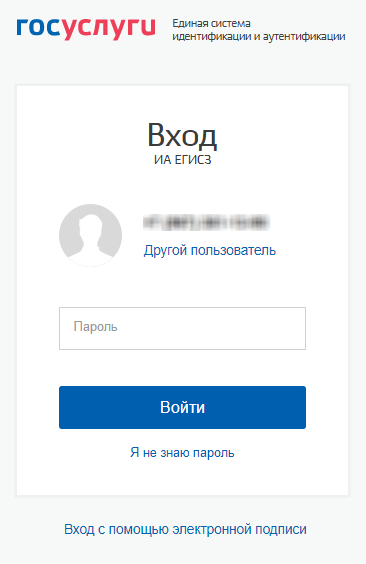 Рисунок 1 – Страница авторизации ИАДля предоставления доступа к ФРМО через ИА необходимо зарегистрироваться 
на едином портале государственных услуг (далее – ЕПГУ) по адресу  https://www.gosuslugi.ru/ и подтвердить учетную запись до 3-го уровня, затем направить заявку в формате .doc/.docx и ее сканированную копию с подписью уполномоченного лица и печатью организации/ИП (при наличии печати у организации/ИП) в службу технической поддержки (далее – СТП) ЕГИСЗ по адресу egisz@rt-eu.ru Форма заявки приведена в Инструкции по получению доступа к Федеральному реестру медицинских организаций и Федеральному регистру медицинских работников, размещенной по адресу https://portal.egisz.rosminzdrav.ru/materials/3549Описание прав и ролей пользователей ФРМО приведено в Приложении 3 к данному руководству пользователя.На странице авторизации ИА необходимо ввести логин (СНИЛС) и пароль пользователя и нажать на кнопку «Войти». После чего произойдет переход на стартовую страницу Подсистемы (Рисунок 2).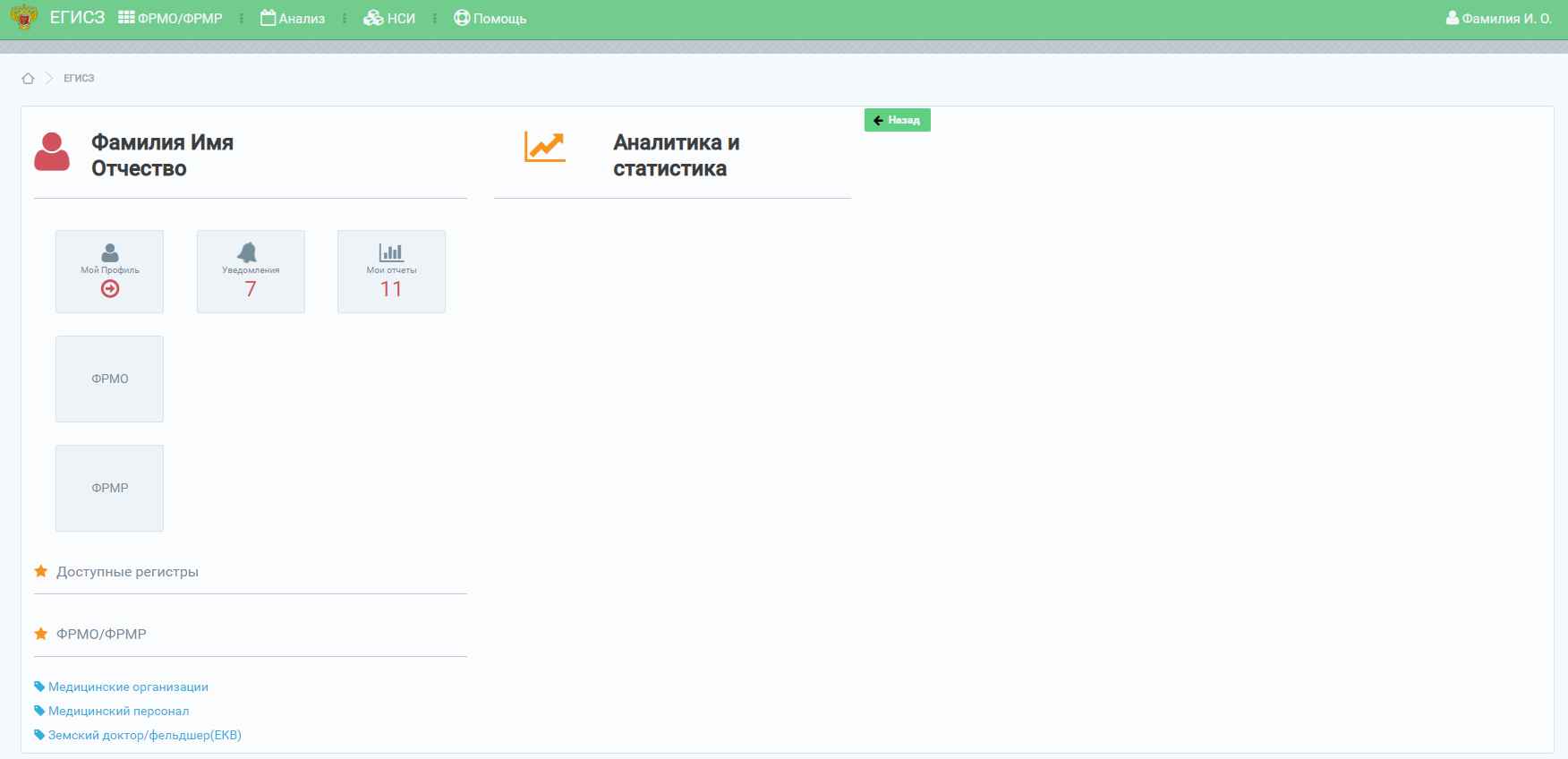 Рисунок 2 – Стартовая страница ПодсистемыНа стартовой странице Подсистемы в блоке «ФРМО/ФРМР» будет отображен список доступных пользователю подсистем ЕГИСЗ согласно предоставленным правам доступа (ФРМО). Для перехода в ФРМО необходимо нажать на ссылку «Медицинские организации» (Рисунок 3).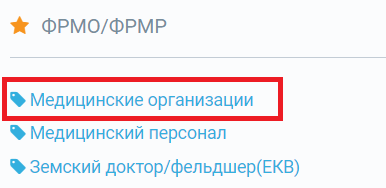 Рисунок 3 – Вход в ФРМО через стартовую страницу ПодсистемыТакже вход в ФРМО возможно осуществить посредством нажатия на ссылку «ФРМО/ФРМР» в верхнем (главном) меню и выбора параметра «Медицинские организации» (Рисунок 4).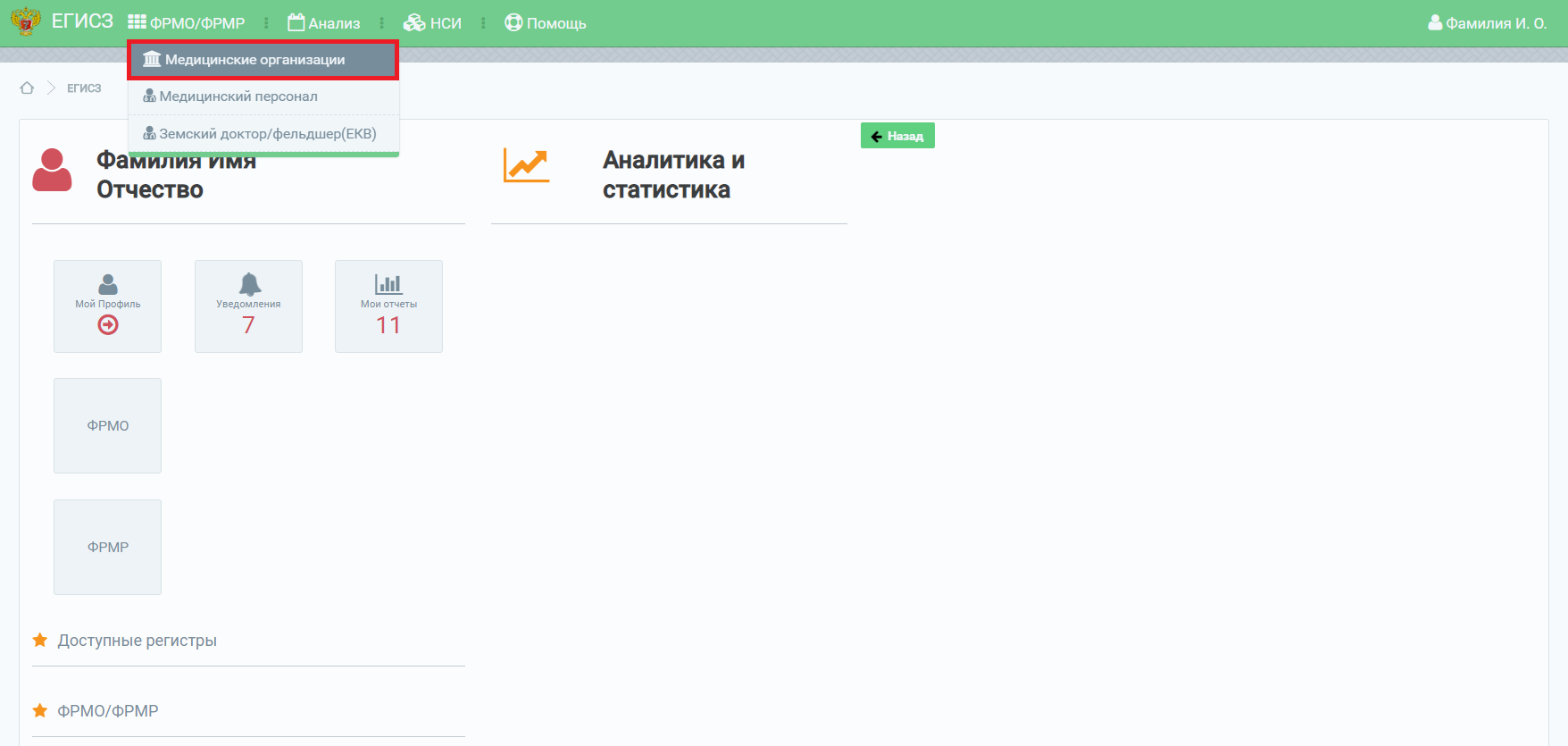 Рисунок 4 – Вход в ФРМО через верхнее (главное) менюДалее произойдет переход на главную страницу реестра (Рисунок 5).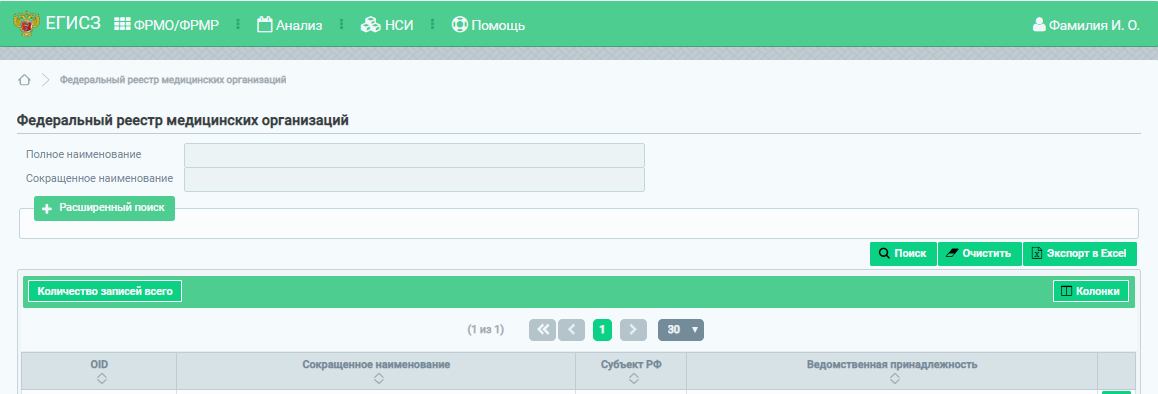 Рисунок 5 – Главная страница реестраВыход из ПодсистемыДля корректного выхода из Подсистемы необходимо нажать на кнопку с ФИО пользователя в правом верхнем углу, далее в выпадающем списке следует выбрать кнопку , после чего будет осуществлён выход из Подсистемы.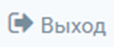 Порядок проверки работоспособности ПодсистемыПрограммное обеспечение работоспособно, если в результате действий пользователя, изложенных в разделе 3.2 «Вход в Подсистему», загрузилась страница главного окна Подсистемы без выдачи пользователю сообщения об ошибке.Описание функциональности ПодсистемыОписание выполняемых функций, задач, процедурФРМО предназначен для автоматизации следующих функций, задач, комплексов задач, процедур:учет сведений о медицинских организациях и их структурных подразделениях, оказывающих медицинскую помощь;сбор и актуализация сведений об адресах местонахождения медицинских организаций, включая сведения о географических координатах их местоположения;сбор и актуализация сведений о лечебно-профилактических зданиях медицинских организаций, в том числе об адресах местонахождения зданий, включая сведения о географических координатах их местоположения;сбор и актуализация сведений о территориально выделенных структурных подразделениях медицинских организаций;сбор и актуализация сведений о штатных расписаниях медицинских организаций;сбор и актуализация сведений о передвижных подразделениях;сбор и актуализация сведений о медицинском оборудовании медицинских организаций;сбор и актуализация сведений о домовых хозяйствах, оказывающих первую помощь населению до прибытия медицинских работников при несчастных случаях, травмах, отравлениях и других состояниях, и заболеваниях, угрожающих его жизни и здоровью;учет сведений о лицензиях, выдаваемых медицинским организациям.Описание операций технологического процесса обработки данных, необходимых для выполнения функций, задач, процедурДобавление организаций в ПодсистемуВ ФРМО подлежат включению:соискатели лицензии на осуществление медицинской деятельности; организации, независимо от того, являются ли они медицинскими 
в соответствии с законодательством РФ, имеющие в штате хотя бы одного медицинского работника и лицензию на осуществление медицинской деятельности, выданную в порядке, предусмотренном действующим законодательством. Под медицинским работником понимается физическое лицо, которое имеет медицинское или иное образование, работает 
в медицинской организации и в трудовые (должностные) обязанности которого входит осуществление медицинской деятельности, либо физическое лицо, которое является индивидуальным предпринимателем, непосредственно осуществляющим медицинскую деятельность (подпункт 13 статьи 2 Федерального закона от 21 ноября 2011 г. № 323-ФЗ «Об основах охраны здоровья граждан в Российской Федерации»). Для добавления организации/соискателя лицензии на осуществление медицинской деятельности в ФРМО необходимо направить заявку с подписью уполномоченного лица 
и печатью организации/ИП (при наличии печати у организации/ИП) в СТП ЕГИСЗ 
по адресу egisz@rt-eu.ru (формы заявок и требования к их оформлению содержатся 
в Приложении 1 к данному руководству пользователя). После добавления организации в Подсистему пользователю, отправившему заявку, будет направлен ответ на адрес электронной почты, с которого была направлена заявка; 
в ответе будет указан уникальный идентификатор организации в ФРМО – OID.Данный раздел руководства пользователя содержит следующие пункты:описание процесса редактирования основных сведений о медицинской организации;описание процесса ввода сведений об адресе медицинской организации;описание процесса ввода сведений о лечебно-профилактических зданиях;описание процесса ввода сведений о ТВСП;описание процесса ввода сведений о структурных подразделениях;описание процесса ввода сведений о врачебных участках;описание процесса ввода сведений о штатном расписании;описание процесса ввода сведений о доходах и расходах;описание процесса ввода сведений о передвижных подразделениях;описание процесса ввода сведений о медицинском оборудовании;описание процесса ввода сведений о домовых хозяйствах;описание сведений о лицензиях.Редактирование основных сведений о медицинской организацииДля редактирования основных сведений о медицинской организации необходимо нажать на кнопку «Изменить» (Рисунок 6) в карточке сведений о медицинской организации. Переход в карточку сведений о медицинской организации осуществляется на главной странице реестра при нажатии на кнопку  для конкретной медицинской организации.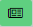 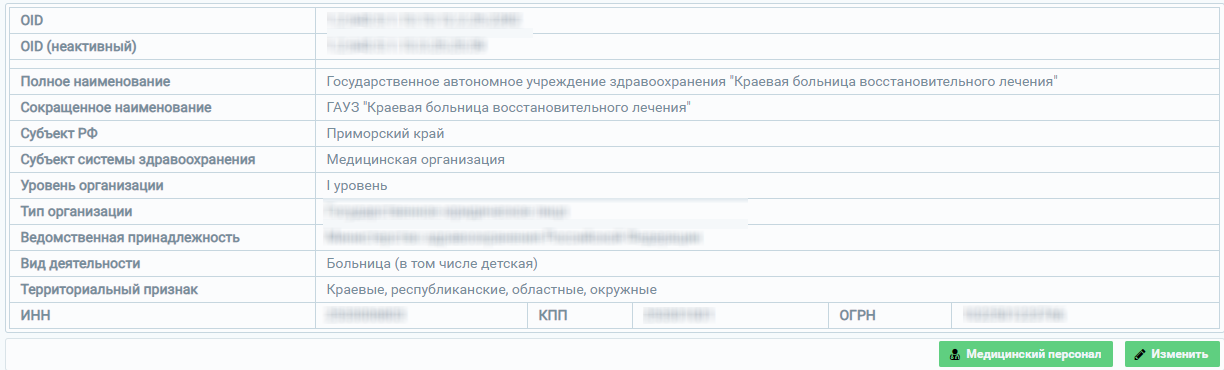 Рисунок 6 – Блок «Основные сведения о медицинской организации»После нажатия на кнопку «Изменить» откроется форма для редактирования основных сведений о медицинской организации (Рисунок 7 – Рисунок 9). Набор полей 
на форме зависит от значений, указанных в вышестоящих полях. В открывшемся окне необходимо заполнить поля формы редактирования (описание полей представлено 
в таблице [Таблица 1]). Поля, отмеченные знаком «*» («звездочка»), обязательны для заполнения.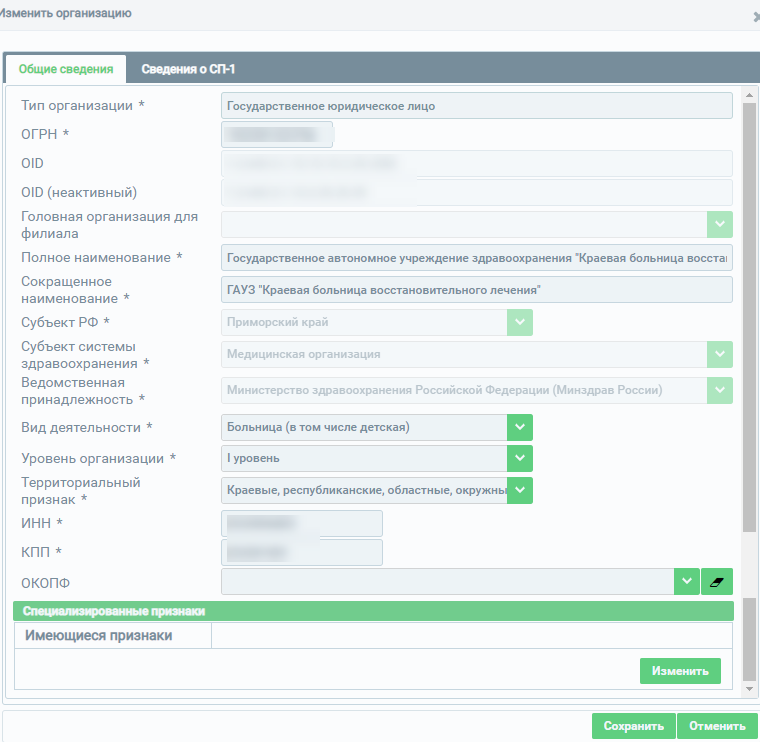 Рисунок 7 – Окно редактирования блока «Основные сведения о медицинской организации» для государственных юридических лиц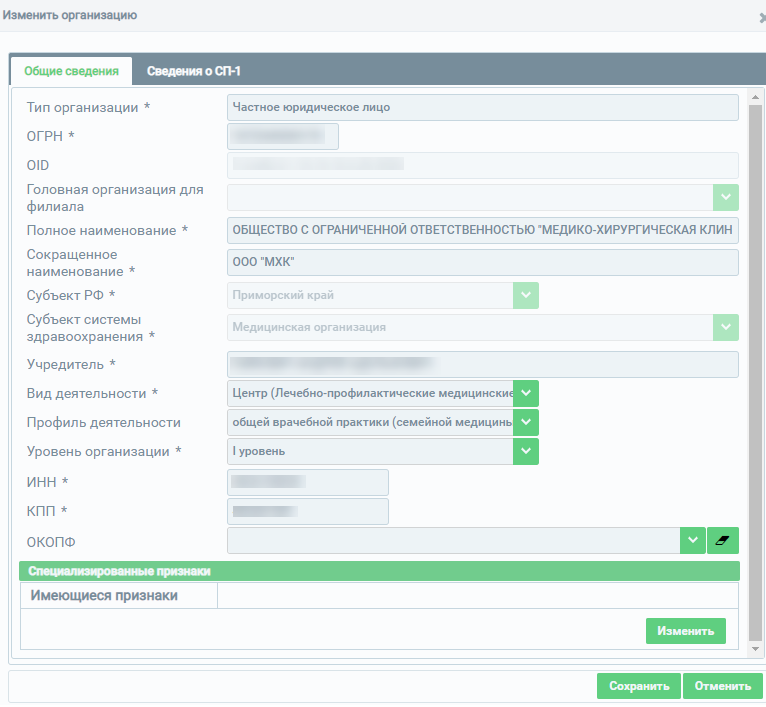 Рисунок 8 – Окно редактирования блока «Основные сведения о медицинской организации» для частных юридических лиц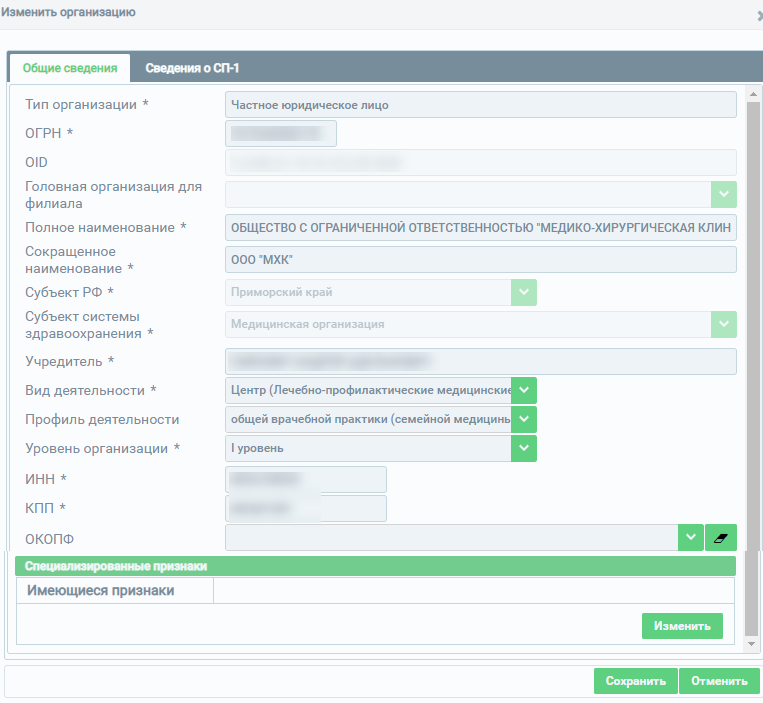 Рисунок 9 – Окно редактирования блока «Основные сведения о медицинской организации» для индивидуальных предпринимателейТаблица 1 – Описание полей для редактирования основных сведений о медицинской организацииДля сохранения внесенных данных необходимо нажать на кнопку «Сохранить». Окно редактирования закроется, внесенные данные отобразятся в карточке сведений 
о медицинской организации.Нажатие кнопки «Отменить» инициирует закрытие окна редактирования без сохранения изменений.Для просмотра сотрудников, у которых в личном деле указана данная организация, необходимо нажать на кнопку  (кнопка доступна только для тех пользователей, у которых имеется доступ к Федеральному регистру медицинских работников), откроется страница Федерального регистра медицинских работников со списком сотрудников (Рисунок 10).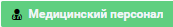 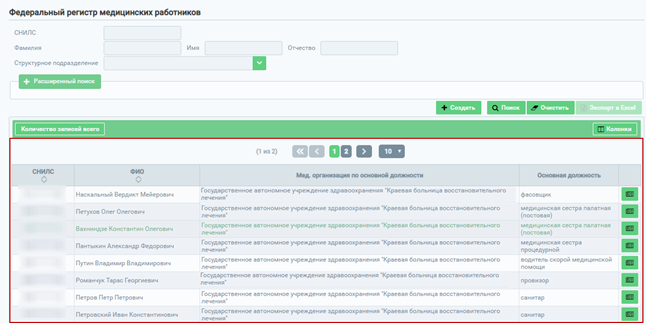 Рисунок 10 – Страница Федерального регистра медицинских работниковВвод сведений об адресе медицинской организацииДля добавления записи об адресе медицинской организации в блоке «Адрес местонахождения» необходимо нажать на кнопку , откроется форма для ввода данных (Рисунок 11).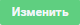 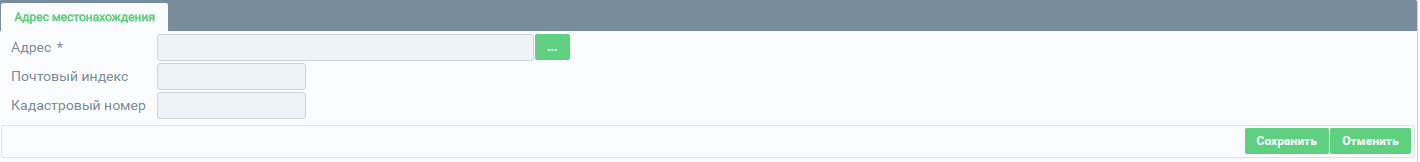 Рисунок 11 – Форма для ввода данных адресаПоля, отмеченные знаком «*» («звездочка»), обязательны для заполнения.При попытке сохранить данные, не заполнив обязательные поля, Подсистема выдаст предупреждающие сообщения с указанием, какие из обязательных полей не заполнены (Рисунок 12).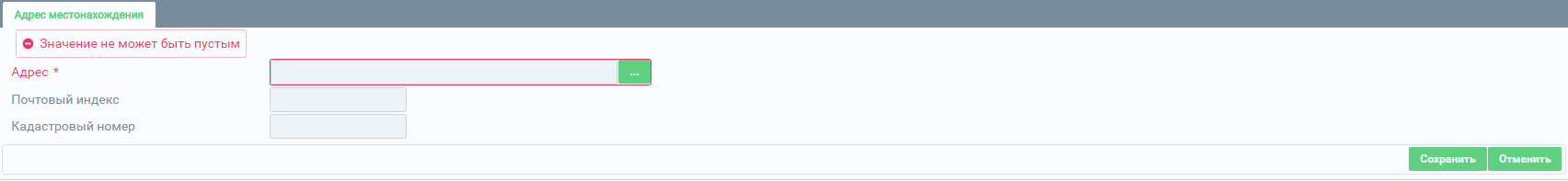 Рисунок 12 – Отображение сообщения о незаполненных поляхОписание полей формы для ввода информации об адресе представлено в таблице (Таблица 2).Таблица 2 – Описание полей ввода информации об адресе медицинской организацииПосле введения информации об адресе местонахождения организации в поле «Адрес» становится доступной информация о географических координатах (Рисунок 13).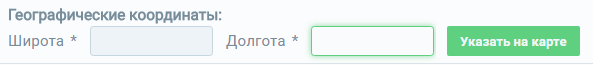 Рисунок 13 – Отображение информации о географических координатахОписание полей формы для ввода информации о географических координатах представлено в таблице (Таблица 3).Таблица 3 – Описание полей ввода информации о географических координатахДля сохранения введенных данных необходимо нажать на кнопку «Сохранить». Окно редактирования закроется, внесенные данные отобразятся в блоке «Адрес местонахождения».Нажатие кнопки «Отменить» инициирует закрытие окна редактирования без сохранения изменений.Ввод сведений о лечебно-профилактических зданияхДля добавления записи о лечебно-профилактических зданиях в блоке «Лечебно-профилактические здания» необходимо нажать на кнопку , откроется форма для ввода данных о зданиях (Рисунок 14).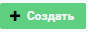 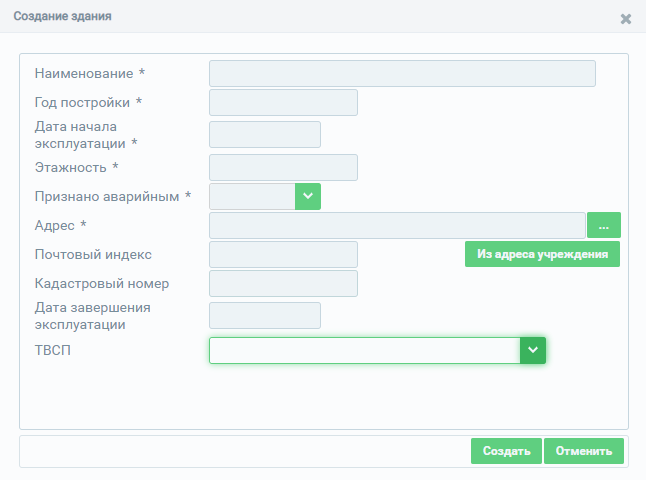 Рисунок 14 – Форма ввода информации о лечебно-профилактических зданияхОписание полей для ввода информации о лечебно-профилактических зданиях представлено в таблице (Таблица 4). Поля, отмеченные знаком «*» («звездочка»), обязательны для заполнения.При попытке сохранить данные, не заполнив обязательные поля, Подсистема выдаст предупреждающие сообщения с указанием, какие из обязательных полей не заполнены (Рисунок 15).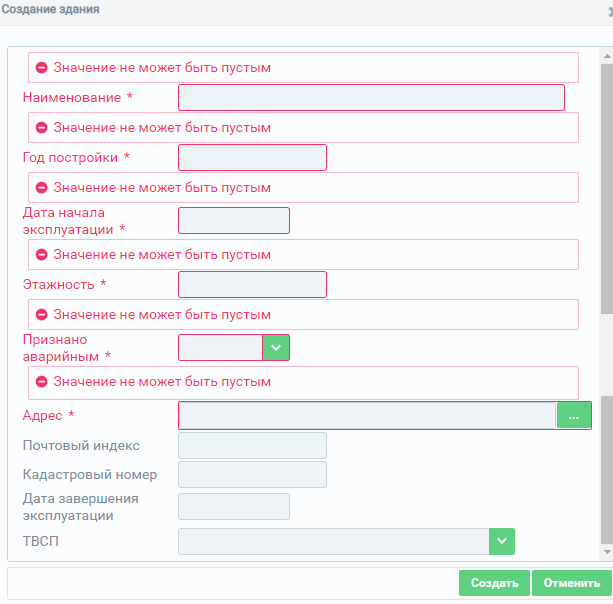 Рисунок 15 – Отображение сообщения о незаполненных поляхТаблица 4 – Описание полей ввода информации о лечебно-профилактических зданияхПосле введения информации в поле «Адрес» в окне создания лечебно-профилактического здания становится доступной информация о географических координатах (Рисунок 16).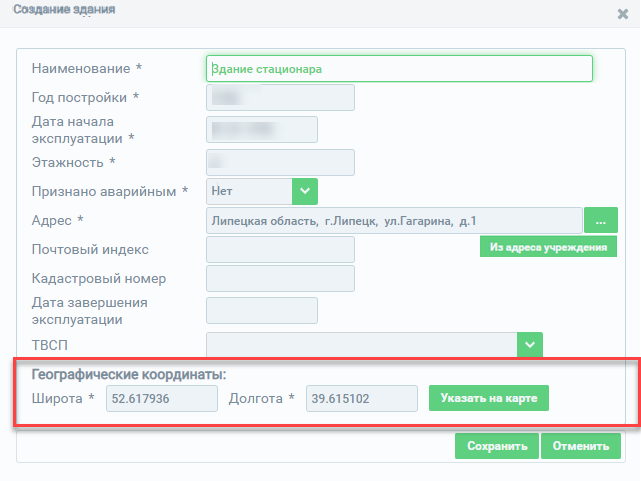 Рисунок 16 – Отображение информации о географических координатахОписание полей формы для ввода информации о географических координатах представлено в таблице (Таблица 3).Для сохранения внесенных данных необходимо нажать на кнопку «Создать». Окно редактирования закроется, внесенные данные отобразятся в блоке «Лечебно-профилактические здания».Нажатие кнопки «Отменить» инициирует закрытие окна без сохранения изменений.Для редактирования записи в блоке «Лечебно-профилактические здания» необходимо выбрать строку и нажать на кнопку «Изменить», откроется окно редактирования данных.Для удаления данных необходимо выбрать запись и нажать на кнопку «Удалить», Подсистема выведет сообщение о подтверждении действий по удалению. В случае подтверждения удаления данные будут удалены без возможности восстановления.Ввод сведений о территориально выделенных структурных подразделениях (ТВСП)Примечание. Территориально выделенным структурным подразделением является комплексный объект медицинской организации, являющийся совокупностью здания или комплекса зданий (расположенных на одной территории), по адресу и фактически расположенных в нем рабочих мест (кабинетов, отделений или бригад скорой помощи) в составе структурных подразделений. Для добавления записи о территориально выделенных структурных подразделениях (далее – ТВСП) в блоке «ТВСП» необходимо нажать на кнопку , откроется форма для ввода данных о ТВСП (Рисунок 17).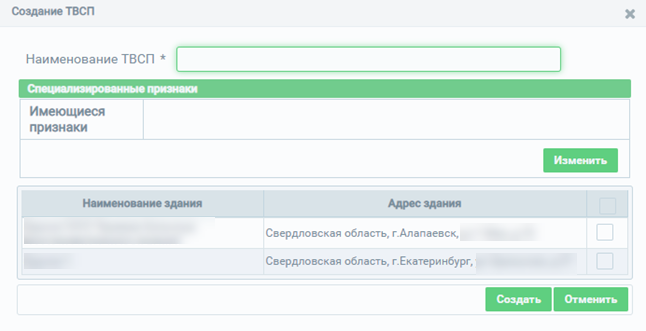 Рисунок 17 – Форма ввода сведений о ТВСППримечание. Для создания ТВСП требуется сначала добавить лечебно-профилактическое здание в блоке «Лечебно-профилактические здания», т.к. ТВСП привязывается к зданию. При попытке создать ТВСП без лечебно-профилактического здания, Подсистема выдает предупреждающее сообщение «Для создания ТВСП необходимо иметь хотя бы одно здание, для которого не указано другое ТВСП». В рамках одного ТВСП необходимо объединять здания, расположенные на одном участке – например, обозначенные разными литерами, номерами корпусов и пр. Объединение в одном ТВСП зданий, территориально удаленных друг от друга (в разных районах населенного пункта, а также в разных населенных пунктах) будет приводить к ошибкам обработки информации в смежных подсистемах ЕГИСЗ.В открывшемся окне необходимо заполнить поля формы ввода. Описание полей представлено в таблице (Таблица 5). Поля, отмеченные знаком «*» («звездочка»), обязательны для заполнения. Таблица 5 – Описание полей для ввода сведений о ТВСПДля сохранения введенных данных необходимо нажать на кнопку «Сохранить». Окно создания ТВСП закроется, внесенные данные отобразятся в блоке «ТВСП».Нажатие кнопки «Отменить» инициирует закрытие без сохранения изменений.Для редактирования записи в блоке «ТВСП» необходимо выбрать строку и нажать на кнопку «Изменить», откроется окно редактирования данных.Для удаления данных необходимо выбрать запись и нажать на кнопку «Удалить», Подсистема выведет сообщение о подтверждении действий по удалению. В случае подтверждения удаления данные будут удалены без возможности восстановления.Ввод сведений о структурных подразделениях Для добавления записи о структурных подразделениях в блоке «Структурные подразделения» необходимо нажать на кнопку , откроется форма для ввода данных о подразделении (Рисунок 18).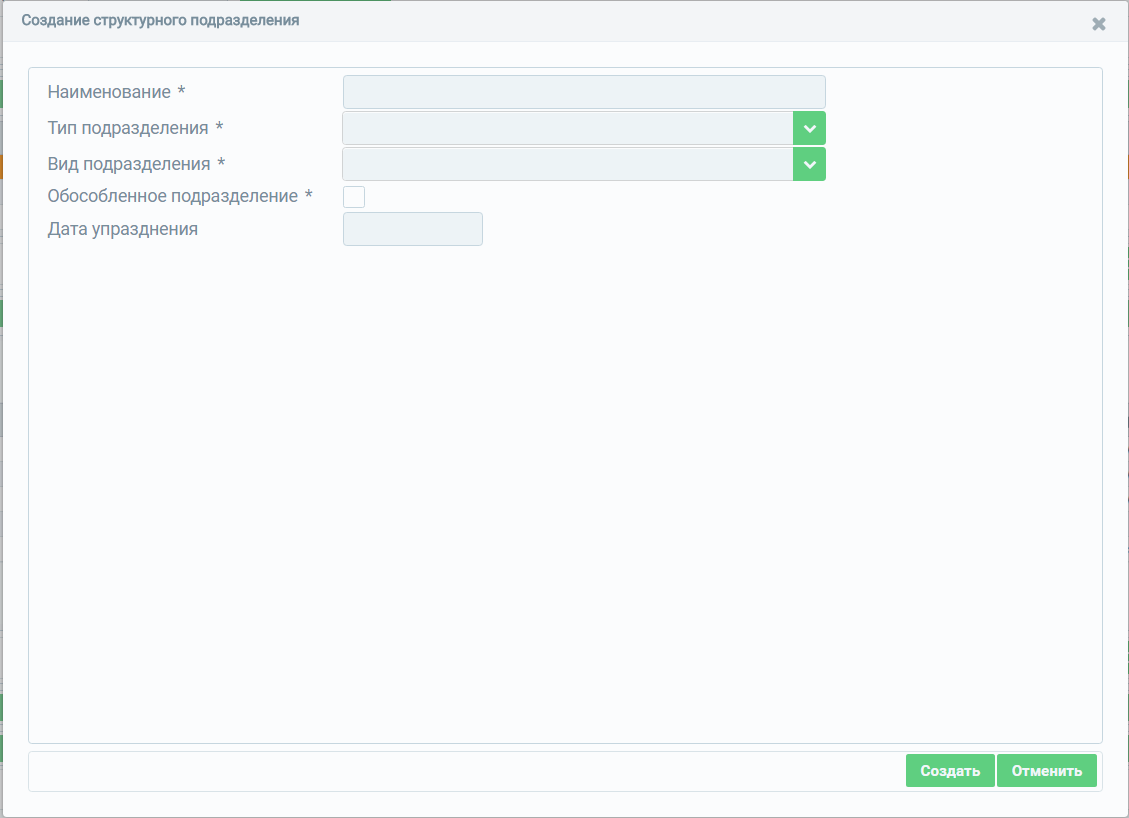 Рисунок 18 – Форма ввода сведений о структурном подразделенииВ открывшемся окне необходимо заполнить поля формы ввода. Описание полей представлено в таблице (Таблица 6). Поля, отмеченные знаком «*» («звездочка»), обязательны для заполнения.При попытке сохранить данные, не заполнив обязательные поля, Подсистема выдаст предупреждающие сообщения с указанием, какие из обязательных полей не заполнены (Рисунок 19).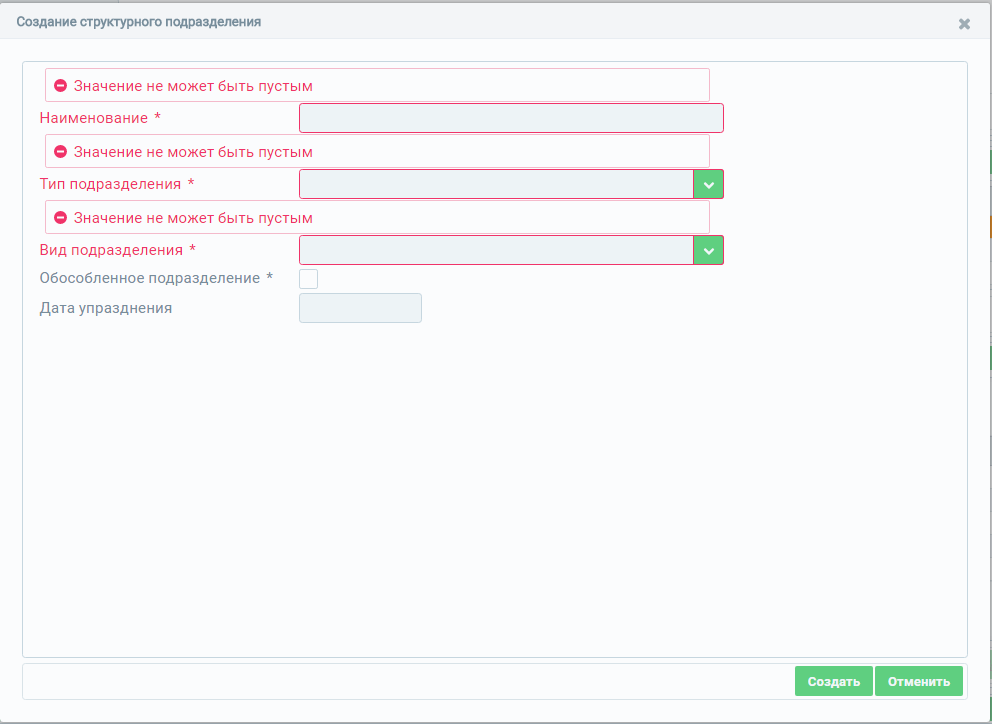 Рисунок 19 – Отображение сообщения о незаполненных поляхТаблица 6 – Описание полей для ввода сведений о структурном подразделенииДалее будет рассмотрена более подробная информация о каждом типе структурного подразделения, представленном в ФРМО.Для просмотра страницы ФРМР со списком сотрудников, в личных делах которых указано выбранное структурное подразделение, в блоке «Структурные подразделения» необходимо выбрать запись и нажать на кнопку  (кнопка доступна только для тех пользователей, у которых имеется доступ к Федеральному регистру медицинских работников). Откроется окно (Рисунок 10).Амбулаторное подразделениеПри выборе значения «Амбулаторный» в поле «Тип подразделения» форма ввода сведений имеет вид, представленный на рисунке (Рисунок 20).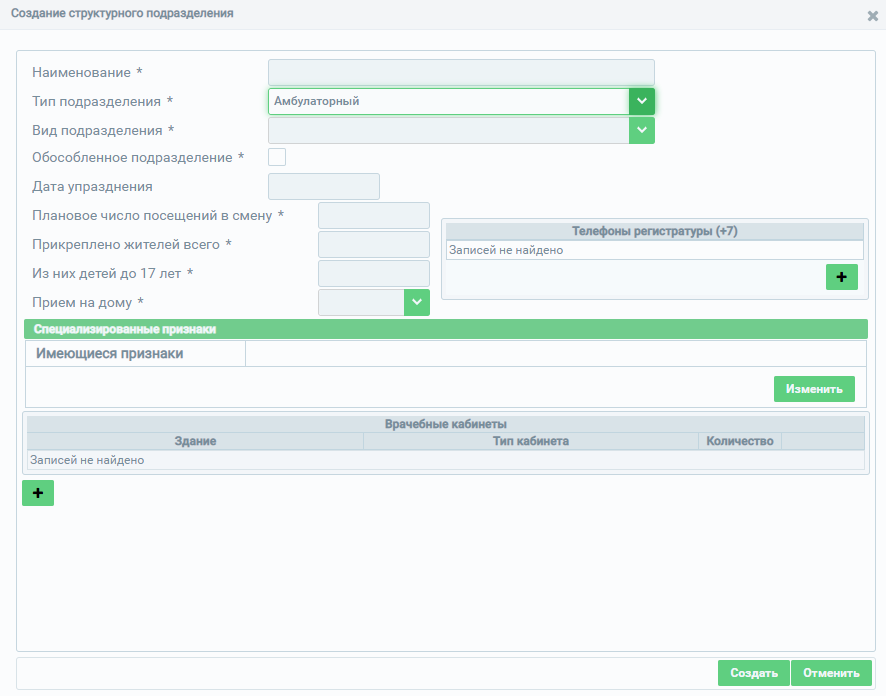 Рисунок 20 – Форма ввода сведений при выборе значения типа подразделения «Амбулаторный»Поля, отмеченные знаком «*» («звездочка»), обязательны для заполнения.При попытке сохранить данные, не заполнив обязательные поля, Подсистема выдаст предупреждающие сообщения с указанием, какие из обязательных полей не заполнены (Рисунок 21).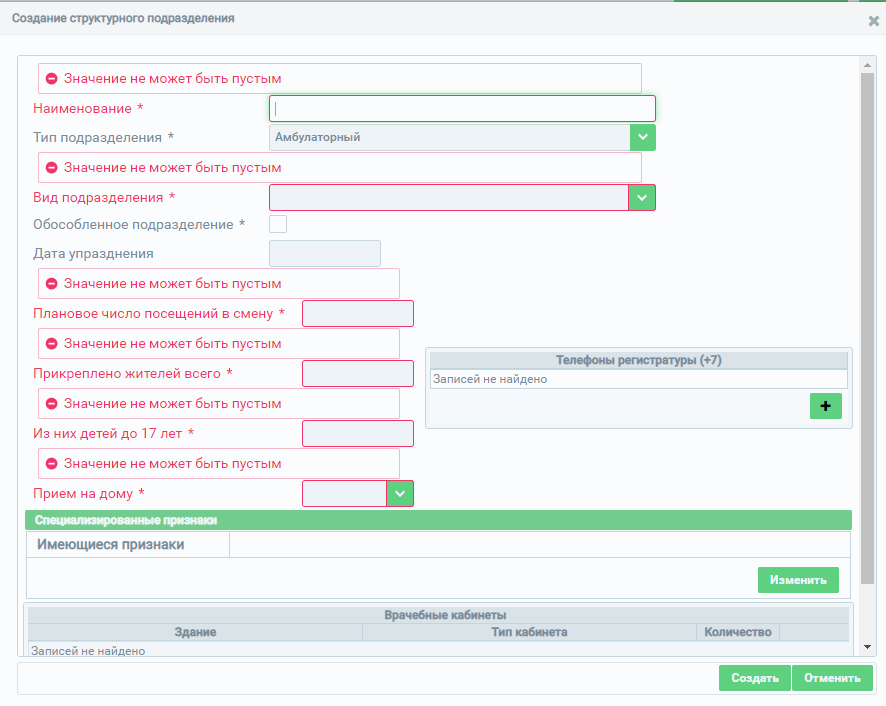 Рисунок 21 – Отображение сообщения о незаполненных поляхОписание дополнительных полей, доступных при выборе значения типа подразделения «Амбулаторный», представлено в таблице (Таблица 7).Таблица 7 – Описание дополнительных полей при выборе значения типа подразделения «Амбулаторный»Для сохранения внесенных данных необходимо нажать на кнопку «Создать». Окно создания структурного подразделения закроется, внесенные данные отобразятся в блоке «Структурные подразделения».Нажатие кнопки «Отменить» инициирует закрытие окна без сохранения изменений.Стационарное подразделениеПри выборе значения «Стационарный» в поле «Тип подразделения» форма ввода сведений о структурном подразделении имеет вид, представленный на рисунке (Рисунок 22).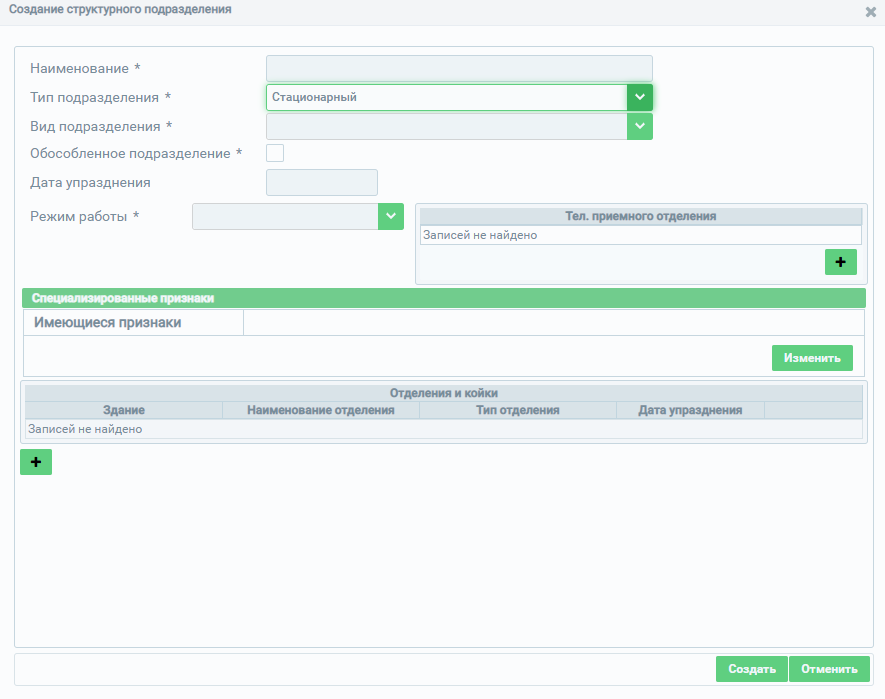 Рисунок 22 – Форма ввода сведений при выборе значения типа подразделения «Стационарный»Поля, отмеченные знаком «*» («звездочка»), обязательны для заполнения.При попытке сохранить данные, не заполнив обязательные поля, Подсистема выдаст предупреждающие сообщения с указанием, какие из обязательных полей не заполнены (Рисунок 23).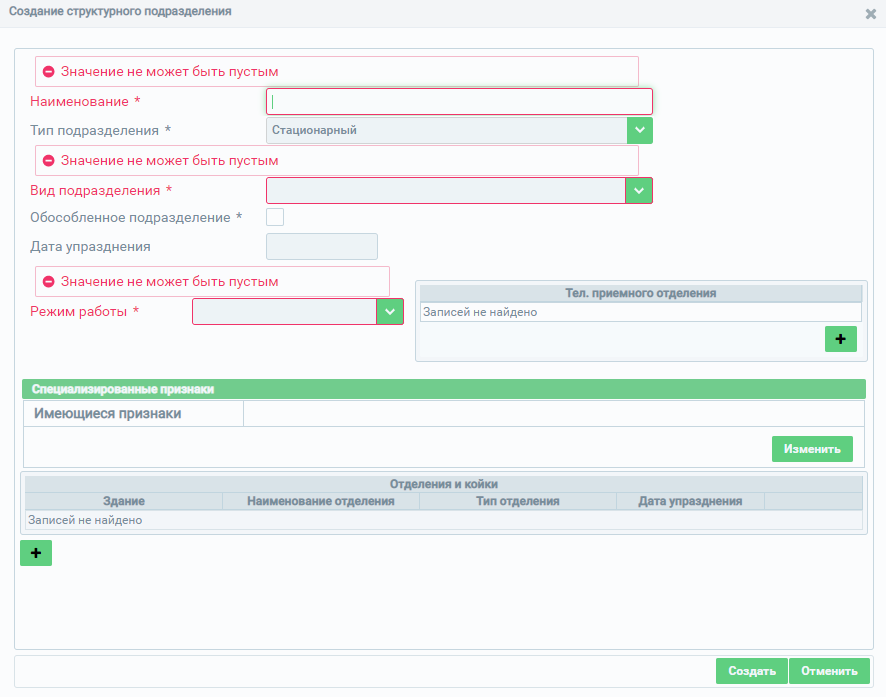 Рисунок 23 – Отображение сообщения о незаполненных поляхОписание дополнительных полей, доступных при выборе значения типа подразделения «Стационарный», представлено в таблице (Таблица 8).Таблица 8 – Описание дополнительных полей при выборе значения типа подразделения «Стационарный»Для сохранения внесенных данных необходимо нажать на кнопку «Создать». Окно создания структурного подразделения закроется, внесенные данные отобразятся в блоке «Структурные подразделения».Нажатие кнопки «Отменить» инициирует закрытие окна без сохранения изменений.Лабораторно-диагностическое или Инструментально-диагностическое подразделениеПри выборе значений «Лабораторно-диагностический» или «Инструментально-диагностический» в поле «Тип подразделения» форма ввода сведений о структурном подразделении имеет вид, представленный на рисунке (Рисунок 24).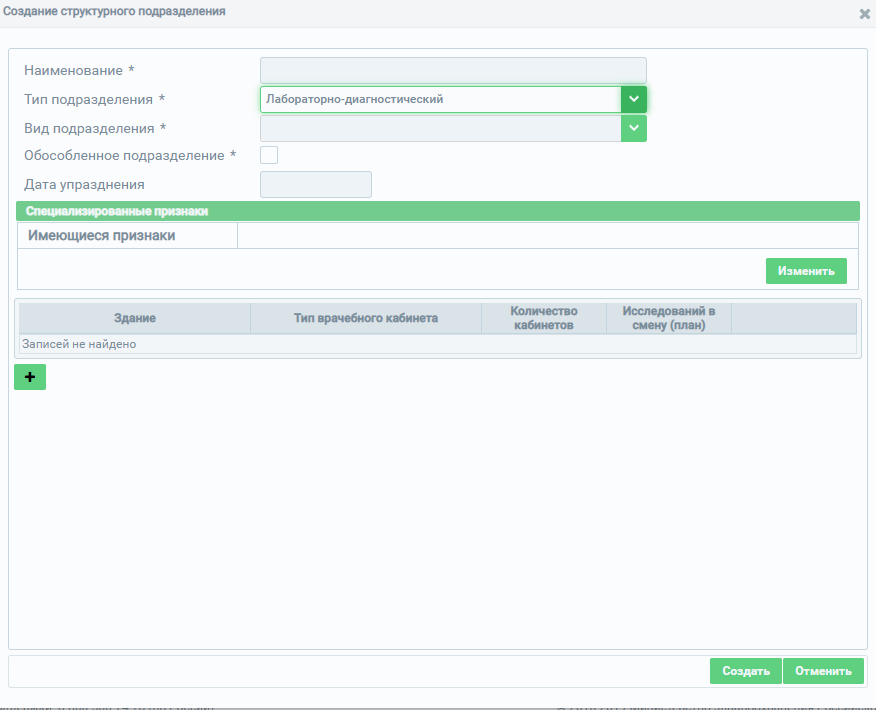 Рисунок 24 – Форма ввода сведений при выборе значения типа подразделения «Лабораторно-диагностический» («Инструментально-диагностический»)Для добавления дополнительной информации о врачебных кабинетах необходимо нажать на кнопку . Поля, отмеченные знаком «*» («звездочка»), обязательны для заполнения. 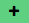 Описание дополнительных полей, доступных при выборе значений типа подразделения «Лабораторно-диагностический» или «Инструментально-диагностический», представлено в таблице (Таблица 9).При попытке сохранить данные, не заполнив обязательные поля, Подсистема выдаст предупреждающие сообщения с указанием, какие из обязательных полей не заполнены (Рисунок 19).Таблица 9 – Описание полей при добавлении информации о врачебных кабинетахДля сохранения внесенных данных необходимо нажать на кнопку «Создать». Окно создания структурного подразделения закроется, внесенные данные отобразятся в блоке «Структурные подразделения».Нажатие кнопки «Отменить» инициирует закрытие окна редактирования без сохранения изменений.Скорая медицинская помощьПри выборе значения «Скорая медицинская помощь» в поле «Тип подразделения» форма ввода сведений о структурном подразделении принимает вид, представленный на рисунке (Рисунок 25).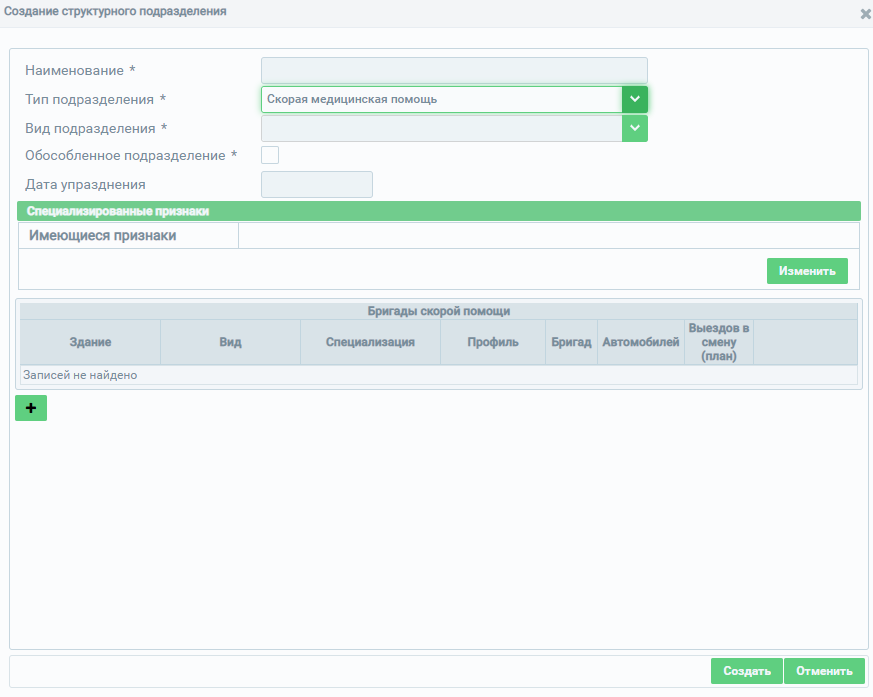 Рисунок 25 – Форма ввода сведений при выборе типа подразделения «Скорая медицинская помощь»Для добавления дополнительной информации о бригадах скорой медицинской помощи (далее – СМП) необходимо нажать на кнопку  и заполнить форму ввода информации. Поля, отмеченные знаком «*» («звездочка»), обязательны для заполнения.Описание дополнительных полей, доступных при выборе значений типа подразделения «Скорая медицинская помощь», представлено в таблице (Таблица 10).При попытке сохранить данные, не заполнив обязательные поля, Подсистема выдаст предупреждающие сообщения с указанием, какие из обязательных полей не заполнены (Рисунок 19).Таблица 10 – Описание полей при добавлении информации о бригадах СМПДля сохранения внесенных данных необходимо нажать на кнопку «Создать». Окно создания структурного подразделения закроется, внесенные данные отобразятся в блоке «Структурные подразделения».Нажатие кнопки «Отменить» инициирует закрытие окна без сохранения изменений.Административно-хозяйственное подразделениеПри выборе значения «Административно-хозяйственный (вспомогательный)» 
в поле «Тип подразделения» форма ввода сведений о структурном подразделении имеет вид, представленный на рисунке (Рисунок 26).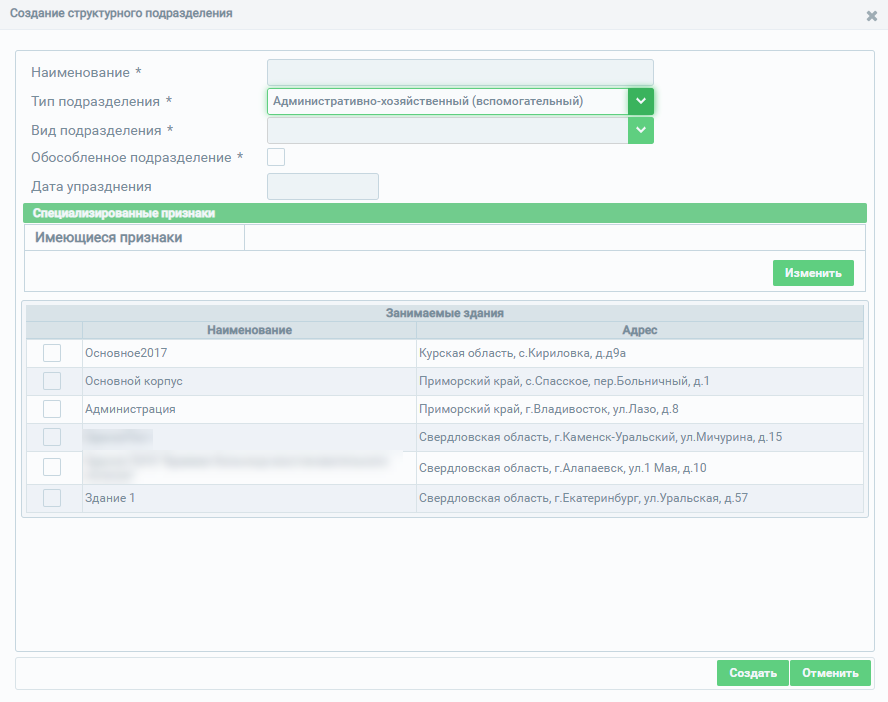 Рисунок 26 – Форма ввода сведений при выборе типа подразделения «Административно-хозяйственный (вспомогательный)»В табличной части «Занимаемые здания» отображаются доступные для выбора наименования зданий. Если требуемое наименование здания отсутствует в списке, его необходимо добавить в карточке сведений о медицинской организации в блоке «Лечебно-профилактические здания».Для данного типа подразделения доступен множественный выбор зданий для указания месторасположения вводимого подразделения. Необходимо выбрать одно или несколько значений. Примечание. Ограничен выбор упраздненных зданий. Упраздненное здание может быть выбрано при следующих условиях:дата завершения эксплуатации здания должна быть позже даты упразднения структурного подразделения;дата завершения эксплуатации здания не заполнена.Для сохранения внесенных данных необходимо нажать на кнопку «Создать». Окно создания структурного подразделения закроется, внесенные данные отобразятся в блоке «Структурные подразделения».Нажатие кнопки «Отменить» инициирует закрытие окна без сохранения изменений.Для редактирования записи в блоке «Структурные подразделения» необходимо выбрать строку и нажать на кнопку «Изменить», откроется окно редактирования данных аналогичное окну создания, состав полей будет зависеть от выбранного типа подразделения.Для удаления данных необходимо выбрать запись и нажать на кнопку «Удалить», Подсистема выведет сообщение для подтверждения действий по удалению. В случае подтверждения удаления данные будут удалены без возможности восстановления.Ввод сведений о врачебном участкеДля добавления записи о врачебных участках медицинской организации необходимо нажать на кнопку  в блоке «Врачебные участки», откроется форма для ввода данных (Рисунок 27).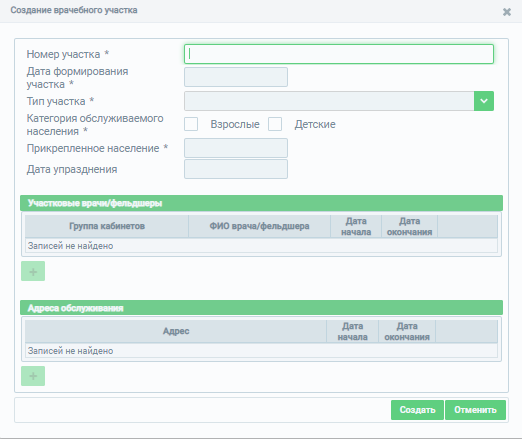 Рисунок 27 – Форма ввода сведений о врачебном участкеВ открывшемся окне необходимо заполнить поля формы ввода (описание полей представлено в таблице [Таблица 11]). Поля, отмеченные знаком «*» («звездочка»), обязательны для заполнения.При попытке сохранить данные, не заполнив обязательные поля, Подсистема выдаст предупреждающие сообщения с указанием, какие из обязательных полей 
не заполнены (Рисунок 28 ).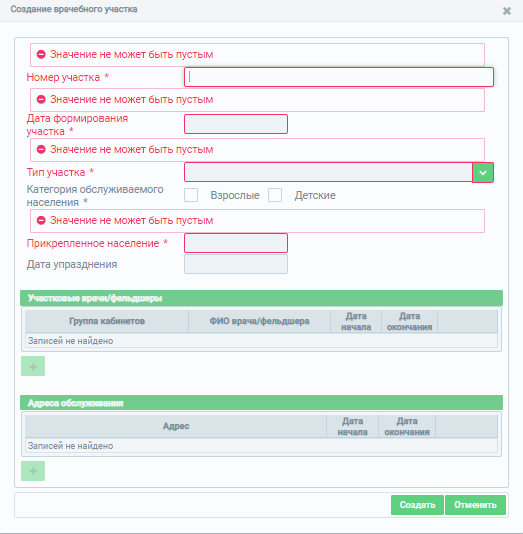 Рисунок 28 – Отображение сообщения о незаполненных поляхТаблица 11 – Описание полей при добавлении записи о врачебном участке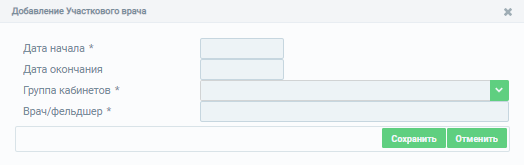 Рисунок 29 – Форма добавления участкового врача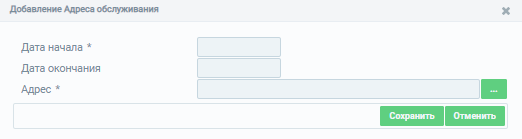 Рисунок 30 – Форма добавления адреса обслуживанияДля сохранения внесенных данных необходимо нажать на кнопку «Создать». Окно создания врачебного участка закроется, внесенные данные отобразятся в блоке «Врачебные участки».Нажатие кнопки «Отменить» инициирует закрытие окна без сохранения изменений.Для редактирования записи в блоке «Врачебные участки» необходимо выбрать строку и нажать на кнопку «Изменить», откроется окно редактирования данных аналогичное окну создания (Рисунок 27).Для удаления данных необходимо выбрать запись и нажать на кнопку «Удалить», Подсистема выведет сообщение о подтверждении действий по удалению. В случае подтверждения удаления данные будут удалены без возможности восстановления.Ввод сведений о штатном расписанииДля добавления записи о штатном расписании медицинской организации необходимо нажать на кнопку  в блоке «Штатное расписание», откроется форма для ввода данных о штатном расписании (Рисунок 31).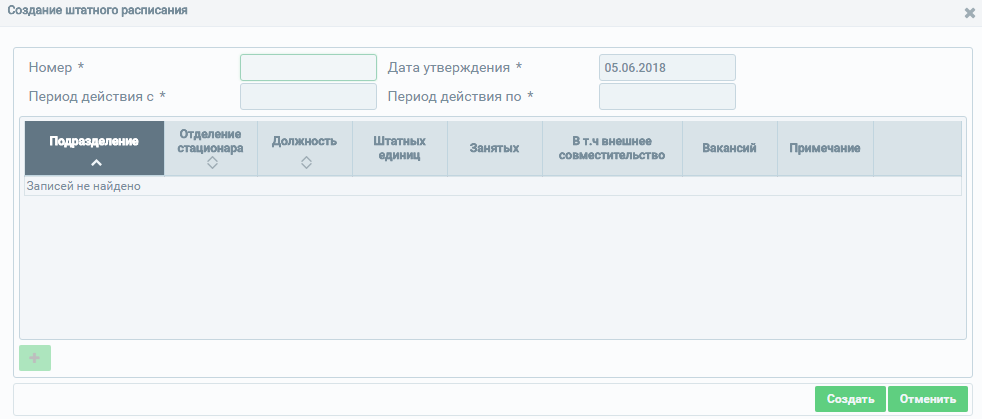 Рисунок 31 – Форма ввода сведений о штатном расписанииВ открывшемся окне необходимо заполнить поля формы ввода (описание полей представлено в таблице [Таблица 12]). Поля, отмеченные знаком «*» («звездочка»), обязательны для заполнения.При попытке сохранить данные, не заполнив обязательные поля, Подсистема выдаст предупреждающие сообщения с указанием, какие из обязательных полей 
не заполнены (Рисунок 32).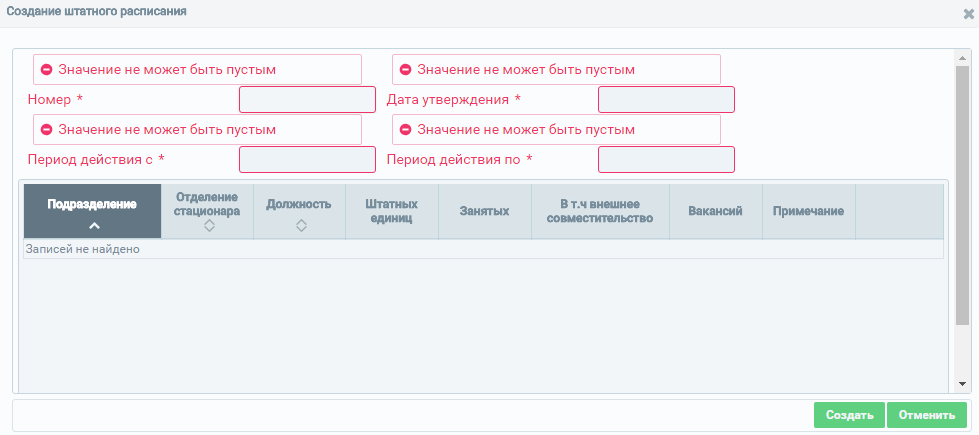 Рисунок 32 – Отображение сообщения о незаполненных поляхТаблица 12 – Описание полей при добавлении записи о штатном расписании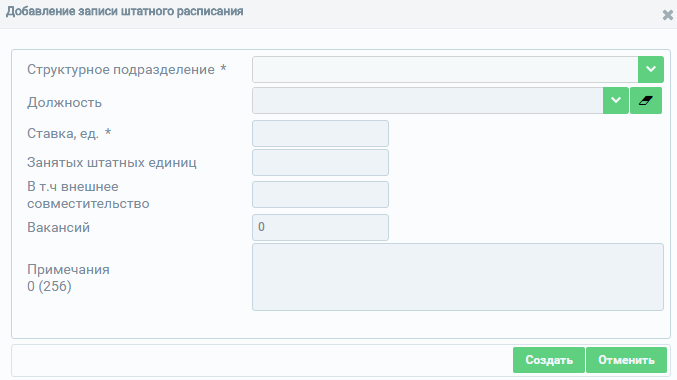 Рисунок 33 – Форма добавления записи в штатное расписаниеДля сохранения внесенных данных необходимо нажать на кнопку «Создать». Окно создания структурного подразделения закроется, внесенные данные отобразятся в блоке «Штатное расписание».Нажатие кнопки «Отменить» инициирует закрытие окна без сохранения изменений.Для редактирования записи в блоке «Штатное расписание» необходимо выбрать строку и нажать на кнопку «Изменить», откроется окно редактирования данных аналогичное окну создания (Рисунок 31).Для удаления данных необходимо выбрать запись и нажать на кнопку «Удалить», Подсистема выведет сообщение о подтверждении действий по удалению. В случае подтверждения удаления данные будут удалены без возможности восстановления.В блоке «Штатное расписание» доступна возможность выгрузки записи о штатном расписании в файл MS Excel. Для этого в табличной части необходимо выбрать требуемую запись и нажать на кнопку .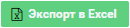 Для создания копии штатного расписания в блоке «Штатное расписание» необходимо выбрать строчку и нажать на кнопку . Откроется окно создания штатного расписания с заполненными полями (Рисунок 34).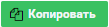 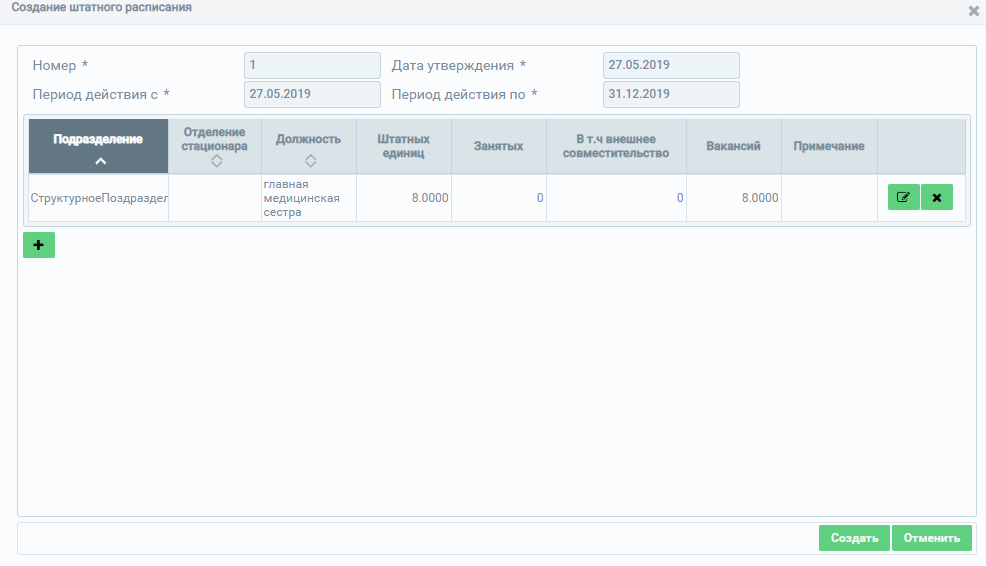 Рисунок 34 – Окно создания штатного расписанияЗадайте новые значения в полях:«Номер»;«Период действия с»;«Период действия по»;«Дата утверждения».Заполнение полей описано в таблице (Таблица 12).Если номер штатного расписания не будет изменен, то при попытке сохранить копию будет отображаться предупреждающее сообщение (Рисунок 35).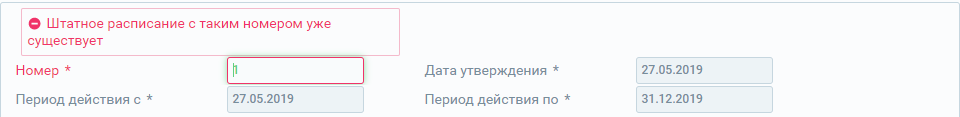 Рисунок 35 – Предупреждающее сообщение при создании копии штатного расписанияЕсли в полях «Период действия с» и «Период действия по» даты не будут изменены, то при попытке сохранить копию будут отображаться предупреждающие сообщения (Рисунок 36).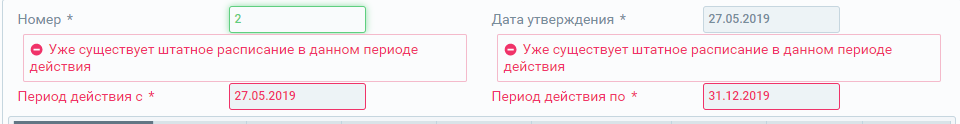 Рисунок 36 – Предупреждающее сообщение при создании копии штатного расписанияВвод данных о доходах и расходах медицинской организацииДля добавления записи о доходах и расходах медицинской организации необходимо нажать на кнопку  в блоке «Доходы и расходы МО», откроется форма для ввода данных о доходах и расходах (Рисунок 37).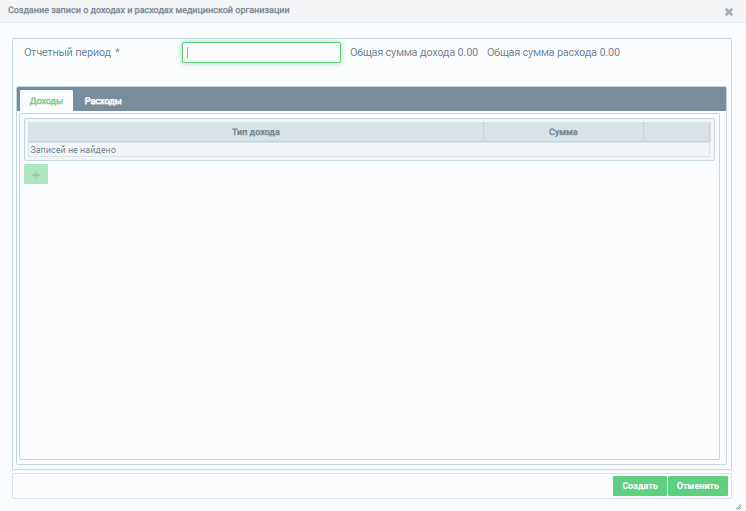 Рисунок 37 – Форма ввода сведений о доходах и расходахВ открывшемся окне необходимо заполнить поля формы ввода (описание полей представлено в таблице [Таблица 13]). Поля, отмеченные знаком «*» («звездочка»), обязательны для заполнения.Таблица 13 – Описание полей при добавлении записи о доходах и расходах медицинской организации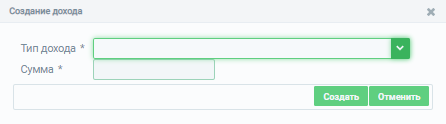 Рисунок 38 – Создание записи о доходах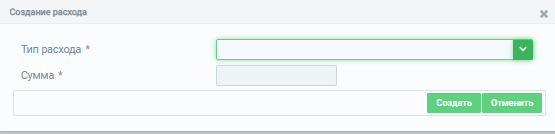 Рисунок 39 – Создание записи о расходах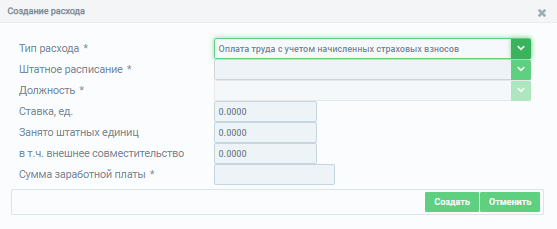 Рисунок 40 – Создание записи о расходах с выбранным типом  
«Оплата труда с учетом начисленных страховых взносов»Для сохранения внесенных данных необходимо нажать на кнопку «Создать». 
Окно создания доходов и расходов закроется, внесенные данные отобразятся в блоке «Доходы и расходы МО».Нажатие кнопки «Отменить» инициирует закрытие окна без сохранения изменений.Для редактирования записи в блоке «Доходы и расходы МО» необходимо выбрать строку и нажать на кнопку «Изменить», откроется окно редактирования данных аналогичное окну создания (Рисунок 37).Для удаления данных необходимо выбрать запись и нажать на кнопку «Удалить», Подсистема выведет сообщение о подтверждении действий по удалению. В случае подтверждения удаления данные будут удалены без возможности восстановления.Ввод сведений о медицинском оборудованииДля добавления записи о медицинском оборудовании организаций необходимо нажать на кнопку  в блоке «Медицинское оборудование», после чего откроется форма для ввода данных о медицинском оборудовании (Рисунок 41).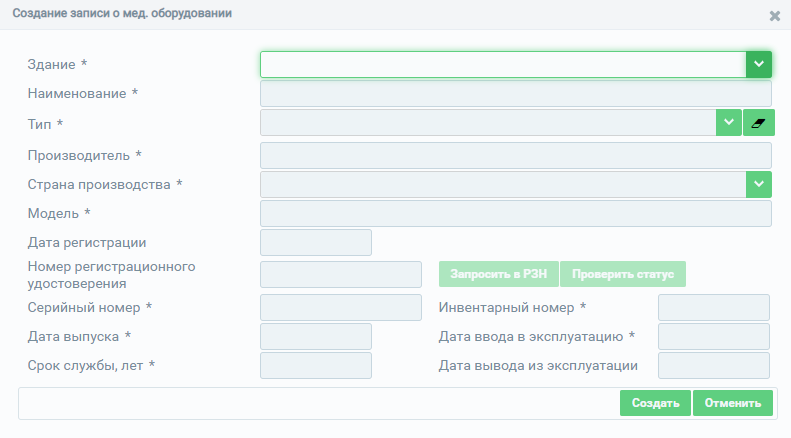 Рисунок 41 – Форма добавления записи о медицинском оборудовании организацииВ открывшемся окне необходимо заполнить поля формы ввода (описание полей представлено в таблице (Таблица 14). Поля, отмеченные знаком «*» («звездочка»), обязательны для заполнения.При попытке сохранить данные, не заполнив обязательные поля, Подсистема выдаст предупреждающие сообщения с указанием, какие из обязательных полей не заполнены (Рисунок 42).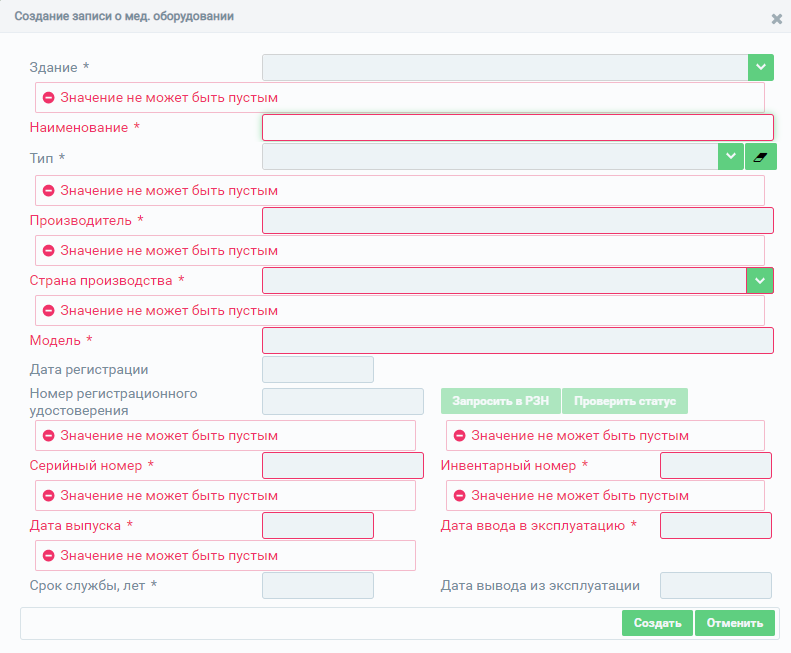 Рисунок 42 – Отображение сообщений о незаполненных полях 
при создании записи о медицинском оборудованииТаблица 14 – Описание полей при добавлении записи о медицинском оборудовании организации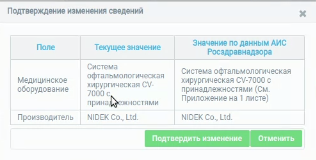 Рисунок 43 – Окно «Подтверждение изменения сведений»Для сохранения внесенных данных необходимо нажать на кнопку «Создать». 
Окно закроется, внесенные данные отобразятся в блоке «Медицинское оборудование».Нажатие кнопки «Отменить» инициирует закрытие окна без сохранения изменений.Для редактирования записи в блоке «Медицинское оборудование» необходимо выбрать строку и нажать на кнопку «Изменить», откроется окно редактирования данных. Окно редактирования аналогично окну добавления (Рисунок 41).Для удаления данных необходимо выбрать запись и нажать на кнопку «Удалить», Подсистема выведет сообщение о подтверждении действий по удалению. В случае подтверждения удаления данные будут удалены без возможности восстановления.Ввод сведений о передвижных подразделенияхДля добавления записи о передвижных подразделениях организации необходимо нажать на кнопку  в блоке «Передвижные подразделения», откроется форма для ввода данных о передвижном подразделении (Рисунок 44).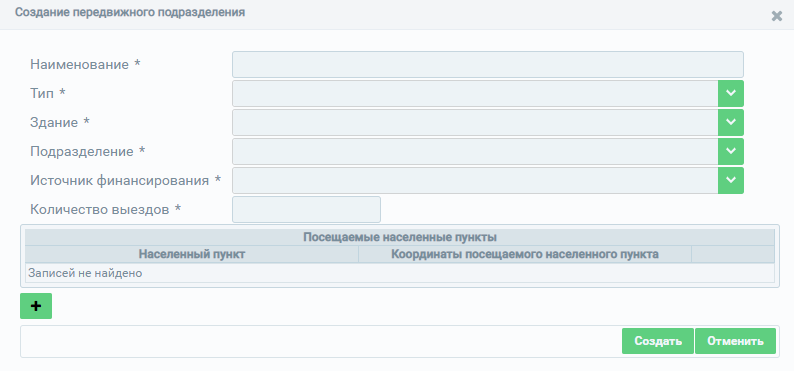 Рисунок 44 – Форма ввода сведений о передвижном подразделенииПоля, отмеченные знаком «*» («звездочка»), обязательны для заполнения.При попытке сохранить данные, не заполнив обязательные поля, Подсистема выдаст предупреждающие сообщения с указанием, какие из обязательных полей 
не заполнены (Рисунок 45).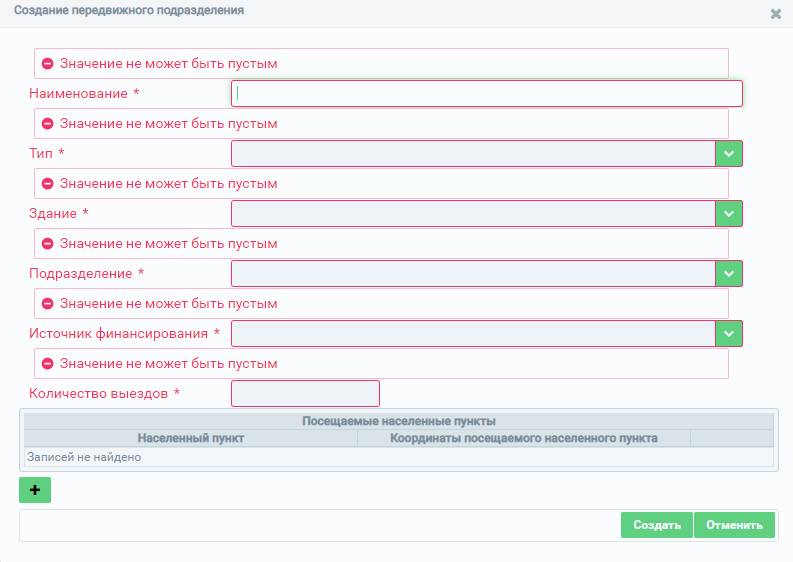 Рисунок 45 – Отображение сообщения о незаполненных полях В блоке существует ограничение на создание подразделений с повторяющимися данными в полях: «Наименование», «Тип», «Здание», «Подразделение». При попытке сохранить подразделение с повторяющимися данными во всех четырех перечисленных полях Подсистема выдаст предупреждающие сообщения (Рисунок 46):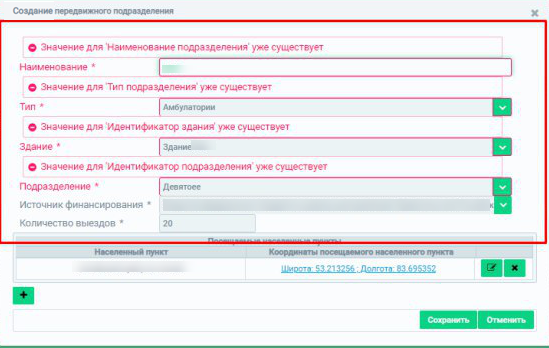 Рисунок 46 – Отображение сообщения о повторяющихся данных в поляхОписание полей формы ввода сведений о передвижном подразделении представлено в таблице (Таблица 15). Таблица 15 – Описание полей формы ввода сведений о передвижном подразделении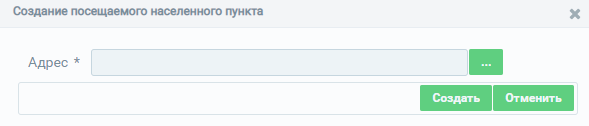 Рисунок 47 – Форма ввода сведений о посещаемом населенном пунктеПосле введения информации в поле «Адрес» в окне создания посещаемого населенного пункта становится доступной информация о географических координатах (Рисунок 48).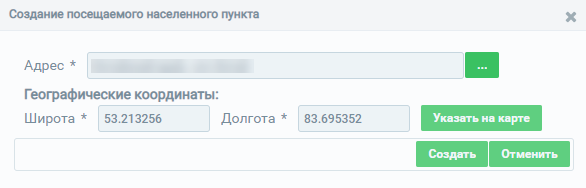 Рисунок 48 – Отображение информации о географических координатахОписание полей формы для ввода информации о географических координатах представлено в таблице (Таблица 3).Для редактирования данных в блоке «Посещаемые населенные пункты», нажмите на кнопку  (Рисунок 49).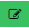 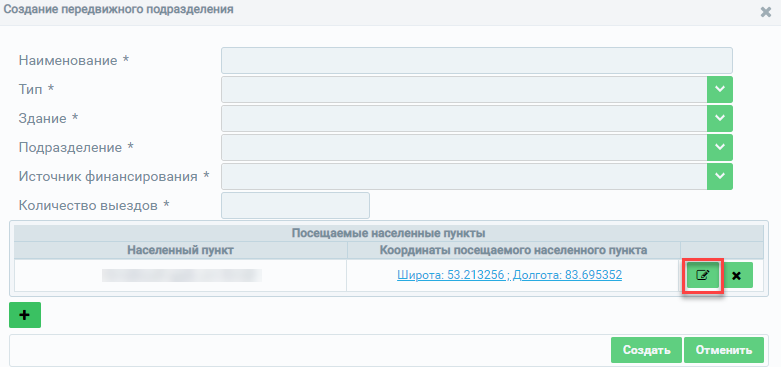 Рисунок 49 – Редактирование данных в блоке «Посещаемые населенные пункты»Откроется окно редактирования информации о географических данных посещаемого передвижным подразделением населенного пункта аналогичное окну создания (Рисунок 48).Для сохранения внесенных данных о передвижном подразделении необходимо нажать на кнопку «Создать». Окно создания передвижного подразделения закроется, внесенные данные отобразятся в блоке «Передвижные подразделения».Нажатие кнопки «Отменить» инициирует закрытие окна без сохранения изменений.Для редактирования записи в блоке «Передвижные подразделения» необходимо выбрать строку и нажать на кнопку «Изменить», откроется окно редактирования данных. Окно редактирования данных аналогично окну создания (Рисунок 44).Для удаления данных необходимо выбрать запись и нажать на кнопку «Удалить», Подсистема выведет сообщение о подтверждении действий по удалению. В случае подтверждения удаления данные будут удалены без возможности восстановления.Ввод сведений о домовых хозяйствахДля добавления записи о домовых хозяйствах медицинской организации необходимо нажать на кнопку  в блоке «Домовые хозяйства», откроется форма для ввода данных о домовом хозяйстве (Рисунок 50).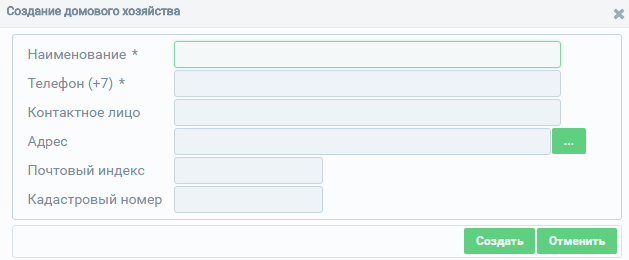 Рисунок 50 – Форма ввода сведений о домовых хозяйствахПоля, отмеченные знаком «*» («звездочка»), обязательны для заполнения.При попытке сохранить данные, не заполнив обязательные поля, Подсистема выдаст предупреждающие сообщения с указанием, какие из обязательных полей не заполнены (Рисунок 51).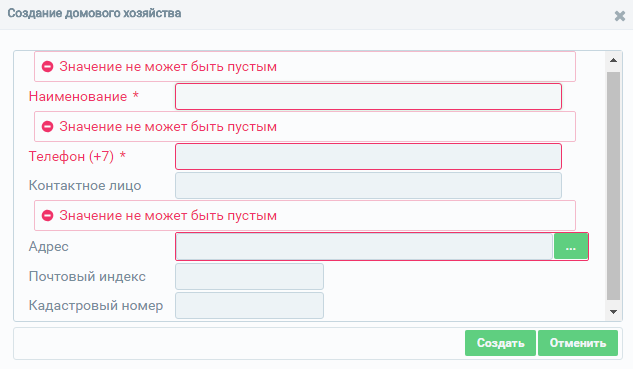 Рисунок 51 – Отображение сообщения о незаполненных полях Описание полей формы ввода сведений о домовых хозяйствах представлено 
в таблице (Таблица 16).Таблица 16 – Описание полей формы ввода сведений о домовых хозяйствахПосле введения информации в поле «Адрес» в окне создания домового хозяйства становится доступной информация о географических координатах (Рисунок 52).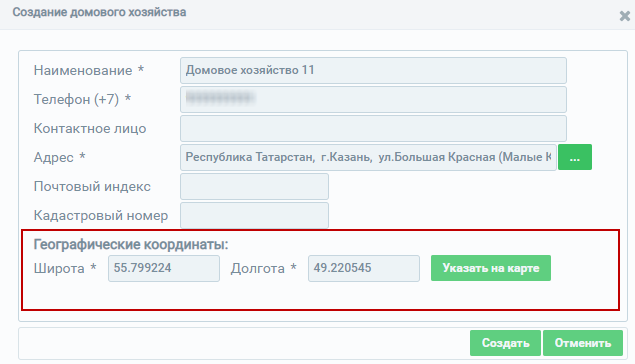 Рисунок 52 – Отображение информации о географических координатахОписание полей формы для ввода информации о географических координатах представлено в таблице (Таблица 3).Для сохранения внесенных данных необходимо нажать на кнопку «Создать». 
Окно создания домового хозяйства закроется, внесенные данные отобразятся в блоке «Домовые хозяйства».Нажатие кнопки «Отменить» инициирует закрытие окна без сохранения изменений.Для редактирования записи в блоке «Домовые хозяйства» необходимо выбрать строку и нажать на кнопку «Изменить», откроется окно редактирования данных. Окно редактирования аналогично окну создания (Рисунок 50). Для удаления данных необходимо выбрать запись и нажать на кнопку «Удалить», Подсистема выведет сообщение о подтверждении действий по удалению. В случае подтверждения удаления данные будут удалены без возможности восстановления.Просмотр сведений о лицензияхДобавление сведений о лицензиях осуществляется автоматически с помощью интеграции с видом сведений РЗН в Единой системе межведомственного электронного взаимодействия (СМЭВ). Сведения о лицензиях медицинских организаций заполняются только для головных организаций. Форма просмотра сведений о лицензиях представлена на рисунке (Рисунок 53).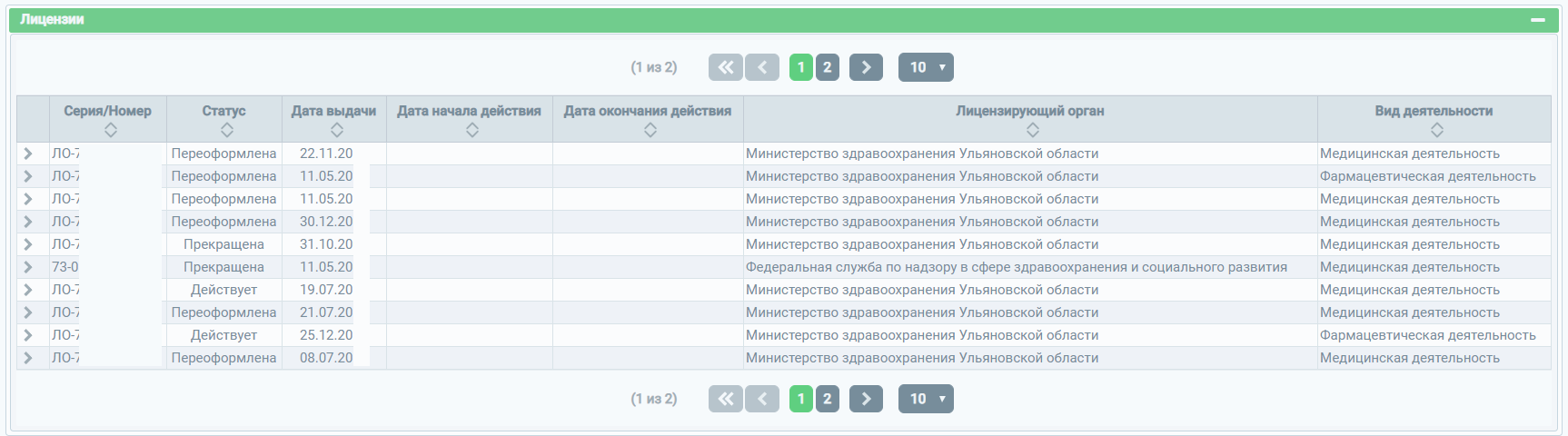 Рисунок 53 – Форма просмотра сведений о лицензиях медицинской организацииДля раскрытия сведений о лицензии необходимо нажать на «стрелку» () слева от записи: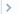 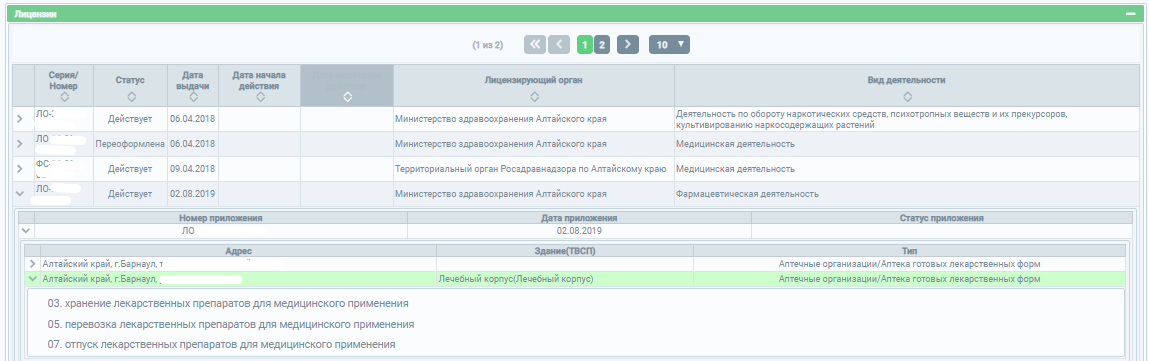 Рисунок 54 – Просмотр сведений о лицензииОписание полей сведений о лицензиях представлено в таблице (Таблица 17).Таблица 17 – Описание полей формы сведений о лицензияхПеревод организации в архив ФРМОДля перевода МО в архив ФРМО следует направить заявку (форма заявки приведена в Приложении 2 к данному руководству пользователя) в СТП ЕГИСЗ по адресу 
egisz@rt-eu.ru с обоснованием причины необходимости перевода МО в архив (например, приложить сканированную копию документа о реорганизации или ликвидации), предварительно убедившись, что все личные дела сотрудников организации были закрыты, а карты пациентов, заведенные в «Федеральном регистре лиц, инфицированных вирусом иммунодефицита человека», «Федеральном регистре лиц, больных туберкулезом», «Федеральном регистре лиц, больных COVID-19», «Федеральном регистре вакцинированных от COVID-19» и иных федеральных регистрах были переведены в новую МО (при наличии карт пациентов). При переводе МО в архив доступы к ФРМО и ФРМР отзываются у пользователей автоматически. В случае реорганизации для предоставления доступа к организации-правопреемнику следует направить в СТП ЕГИСЗ по адресу egisz@rt-eu.ru заявку
по форме и в порядке, предусмотренным Инструкцией по получению доступа 
к Федеральному реестру медицинских организаций и Федеральному регистру медицинских работников, размещенной по адресу https://portal.egisz.rosminzdrav.ru/materials/3549Добавление образовательной организации или НИИ в ПодсистемуДля добавления образовательной организации или НИИ в ФРМО следует направить заявку (форма заявки приведена в пункте 1.7 Приложения 1 к данному руководству пользователя) в СТП ЕГИСЗ по адресу egisz@rt-eu.ru После добавления образовательной организации или НИИ в ФРМО пользователю, отправившему заявку, будет направлен ответ на адрес электронной почты, с которого 
была направлена заявка, в ответе будет указан уникальный идентификатор организации 
в реестре – OID.Данный раздел руководства пользователя содержит следующие пункты:описание процесса редактирования основных сведений об образовательной организации или НИИ;описание процесса ввода сведений об адресе местонахождения образовательной организации или НИИ.Редактирование основных сведений об образовательной организации или НИИДля редактирования основных сведений об образовательной организации 
или НИИ необходимо нажать на кнопку «Изменить» (Рисунок 55) в карточке сведений 
об образовательной организации. Переход в карточку сведений об образовательной организации или НИИ осуществляется на главной странице реестра по нажатии на кнопку .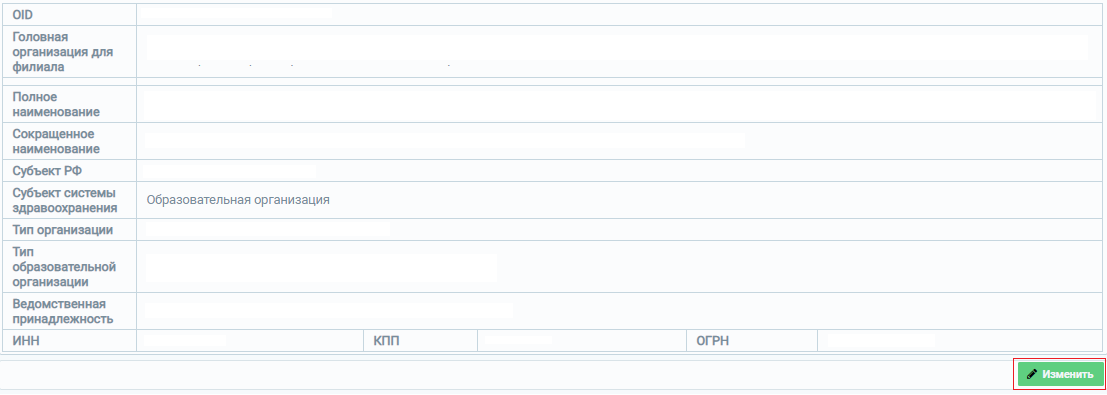 Рисунок 55 – Блок «Основные сведения об образовательной организации»После нажатия на кнопку «Изменить» откроется форма для редактирования основных сведений об образовательной организации или НИИ (Рисунок 56, Рисунок 57). Набор полей на форме зависит от типа организации. В открывшемся окне необходимо заполнить поля формы редактирования (описание полей представлено в таблице 
[Таблица 18]). Поля, отмеченные знаком «*» («звездочка»), обязательны для заполнения.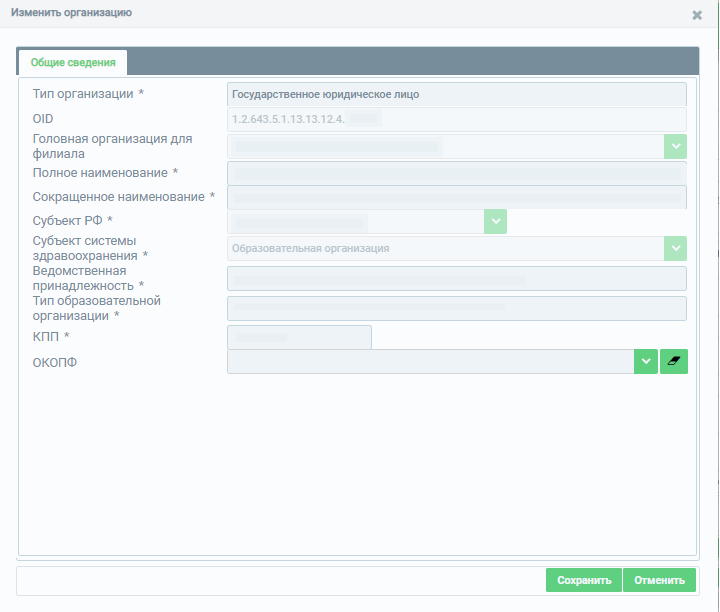 Рисунок 56 – Форма редактирования основных сведений 
для государственных организаций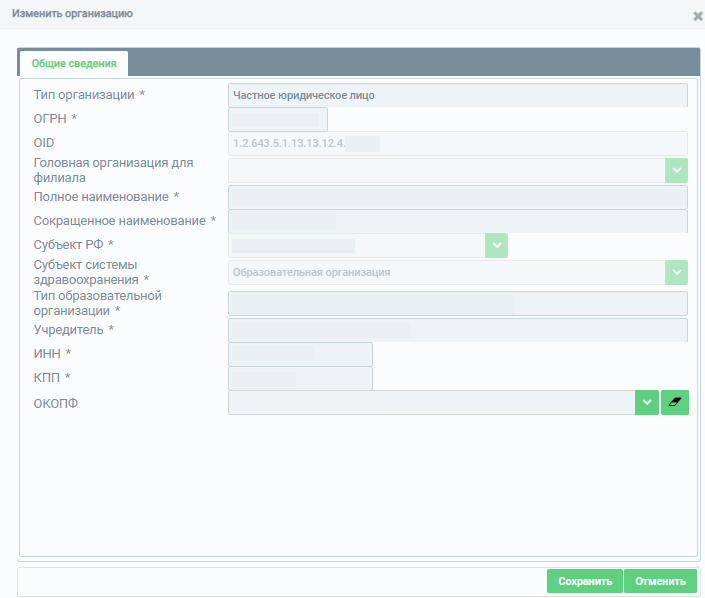 Рисунок 57 – Форма редактирования основных сведений 
для частных организацийТаблица 18 – Описание полей для редактирования основных сведений об организацииНажатие кнопки «Сохранить» инициирует сохранение внесенных изменений 
и переход на страницу карточки сведений об образовательной организации.Нажатие кнопки «Отменить» инициирует закрытие формы редактирования основных сведений образовательной организации без сохранения изменений.Ввод сведений об адресе образовательной организацииДля добавления записи об адресе образовательной организации в блоке «Адрес местонахождения» необходимо нажать на кнопку , откроется форма для ввода данных (Рисунок 58).Рисунок 58 – Форма для ввода данных адресаПоля, отмеченные знаком «*» («звездочка»), обязательны для заполнения.При попытке сохранить данные, не заполнив обязательные поля, Подсистема выдаст предупреждающие сообщения с указанием, какие из обязательных полей 
не заполнены (Рисунок 59).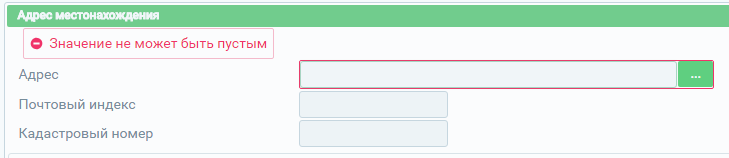 Рисунок 59 – Отображение сообщения о незаполненных поляхОписание полей формы для ввода информации об адресе представлено в таблице (Таблица 19).Таблица 19 – Описание полей при вводе информации об адресе образовательной организации или НИИНажатие кнопки «Сохранить» инициирует сохранение внесенных изменений 
и переход на страницу карточки сведений об образовательной организации.Нажатие кнопки «Отменить» инициирует закрытие формы редактирования адреса местонахождения образовательной организации без сохранения изменений.Отчеты об эксплуатации ФРМОМодуль «Отчеты» (Рисунок 60) предназначен для выгрузки следующих сведений:- Сведения по структурным подразделениям (96. ФП ЦКЗ: Выгрузка сведений 
по структурным подразделениям);- Сведения о наполняемости ФРМО (86. Отчет о наполняемости ФРМО). 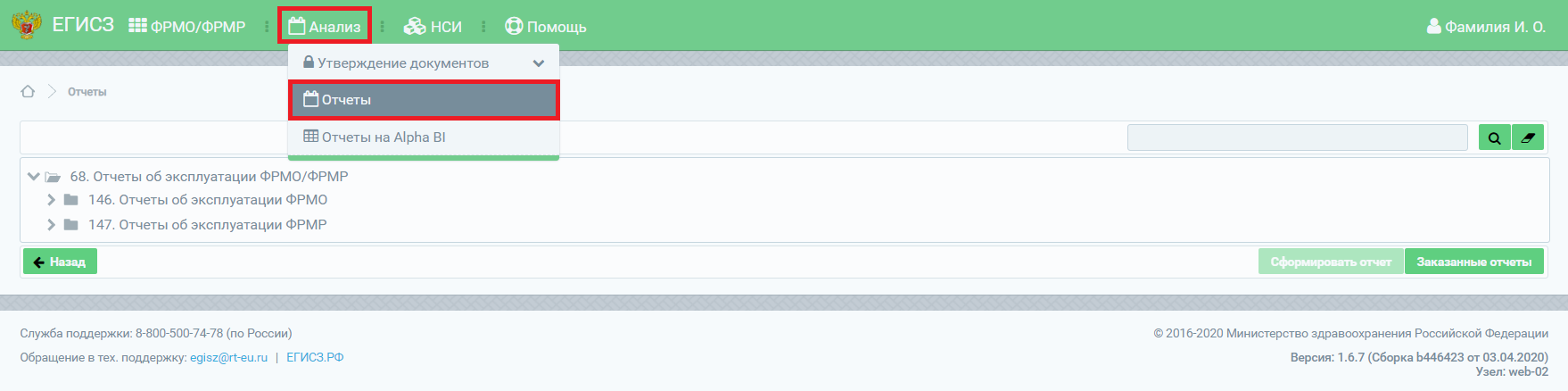 Рисунок 60 – Отчеты96. ФП ЦКЗ: Выгрузка сведений по структурным подразделениямОтчёт «96. ФП ЦКЗ: Выгрузка сведений по структурным подразделениям» предоставляет информацию о структурных подразделениях в разрезе субъектов РФ, МО.Доступ к данному отчету имеют пользователи со следующими ролями:Работник МО (ФРМО)Работник ОУЗ (ФРМО)Работник МЗ (ФРМО)Для выгрузки отчета необходимо выбрать соответствующий пункт в разделе «146. Отчеты об эксплуатации ФРМО» и нажать на кнопку «Сформировать отчет». Откроется окно для заказа отчета (Рисунок 61).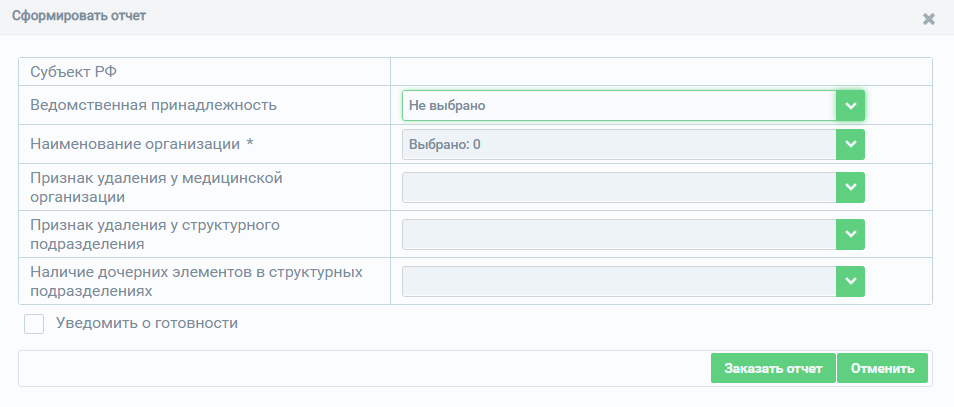 Рисунок 61 – Входные параметры отчетаТаблица 20 – Описание полей для ввода данных для формирования отчетаПосле внесения данных необходимо нажать на кнопку . Окно редактирования закроется, сформированный отчет отобразится на странице «Заказанные отчеты».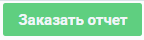 Описание полей, которые содержатся в отчете, приведено в таблице (Таблица 21).Таблица 21 – Описание полей отчета86. Отчет о наполняемости ФРМООтчет о наполняемости ФРМО предназначен для выгрузки сведений 
о медицинских организациях с учетом следующих параметров: - Уровни МО;- Территориальный признак;- Вид (профиль) деятельности медицинской организации;- Вид (профиль) деятельности входящих подразделений в МО.Доступ к данному отчету имеют пользователи со следующими ролями:Работник МО (ФРМО)Работник ОУЗ (ФРМО)Работник МЗ (ФРМО)				Для выгрузки отчета необходимо выбрать пункт «86. Отчет о наполняемости ФРМО» в разделе «146. Отчеты об эксплуатации ФРМО» и нажать на кнопку «Сформировать отчет». Откроется окно для заказа отчета (Рисунок 62).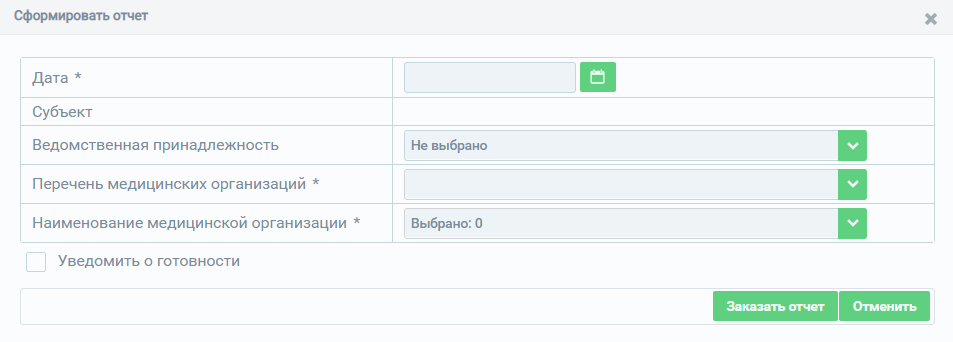 Рисунок 62 – Входные параметры отчетаТаблица 22 – Описание полей для ввода данных для формирования отчетаПосле внесения данных необходимо нажать на кнопку . Окно редактирования закроется, сформированный отчет отобразится на странице «Заказанные отчеты».Для просмотра заказанных отчетов в модуле «Отчеты» (Рисунок 60)  необходимо нажать на кнопку . Появится список заказанных отчетов (Рисунок 63).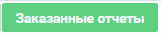 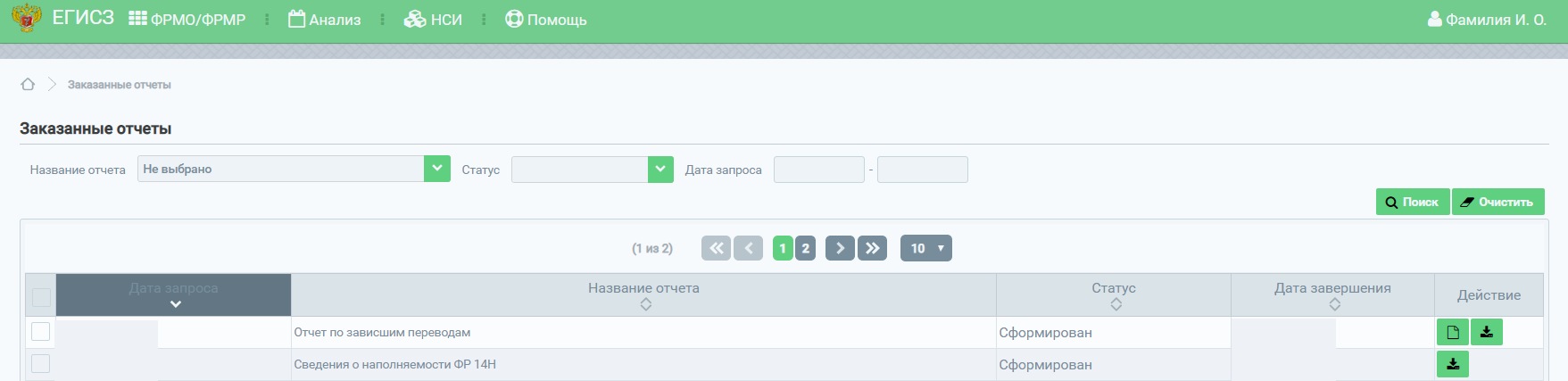 Рисунок 63 – Заказанные отчетыПри нажатии на кнопку  произойдет выгрузка выбранного из списка отчета 
в формате xlsx.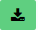 Описание полей, которые содержатся в отчете, приведено в таблице (Таблица 23).Таблица 23 – Описание полей отчетаАварийные ситуации Действия при аварийных ситуацияхВ случае возникновения аварийных ситуаций, связанных с Подсистемой, необходимо обратиться в СТП ЕГИСЗ. Контактная информация Порядок обращения в службу технической поддержкиПри обращении в СТП пользователь должен сообщить следующие сведения:название Подсистемы, по поводу которой происходит обращение в СТП ЕГИСЗ (ФРМО);ФИО;субъект РФ;организация;контактный телефон;адрес электронной почты (при наличии);вопрос/предложение/замечание/сообщение об ошибке. Создание снимков экрана – «скриншотов»Для того чтобы сделать снимок экрана Подсистемы с ошибкой, необходимо выполнить следующие действия:сделать копию экрана с ошибкой (например, при помощи клавиши 
«Print Screen» на клавиатуре);создать документ Microsoft Word;при помощи пункта меню «Правка – Вставить» добавить изображение 
с ошибкой в документ;под изображением написать комментарий, описывающий действия, 
в результате которых возникла ошибка;сохранить и отправить созданный документ на электронную почту СТП ЕГИСЗ egisz@rt-eu.ruПРИЛОЖЕНИЕ 1. Формы заявок на добавление организаций в ФРМО1.1 Общее описание содержания заявок на добавление организаций в ФРМО
Заявка на добавление организации в ФРМО представляет собой таблицу установленного образца. В первом столбце таблицы «Наименование поля» указываются сведения, которые необходимо предоставить для добавления организации в Подсистему. Во втором столбце таблицы «Описание» указывается информация о добавляемой организации. Заполнение всех строк в данном столбце является обязательным. 
Для выбора значения в полях с выпадающим списком необходимо нажать на пункт «Выберите элемент», раскрыть список нажатием на кнопку «▼» (стрелка вниз) и выбрать необходимое значение.Третий столбец таблицы «Вид, способ ввода» носит справочный характер, содержит комментарии для заполнения полей формы и может быть удален.Заявка подписывается руководителем организации (лицом, его замещающим)/индивидуальным предпринимателем либо уполномоченным лицом, действующим на основании доверенности, оформленной в соответствии с требованиями действующего законодательства РФ. В случае, если заявка подписана лицом на основании доверенности, сканированная копия доверенности направляется вместе с заявкой. 
На заявке должен быть проставлен оттиск печати организации/ИП (при наличии печати 
у организации/ИП).При направлении заявки на добавление организации в Подсистему соискателем лицензии на осуществление медицинской деятельности обязательным приложением 
к ней является сканированная копия проекта заявления о предоставлении лицензии, направляемого или представляемого в лицензирующий орган в соответствии с частью 1 
статьи 13 Федерального закона «О лицензировании отдельных видов деятельности». Проект заявления о предоставлении лицензии направляется без приложений, требуемых в соответствии 
с пунктом 8 Положения о лицензировании медицинской деятельности (за исключением указанной деятельности, осуществляемой медицинскими организациями и другими организациями, входящими в частную систему здравоохранения, на территории инновационного центра "Сколково"), утвержденного Постановлением Правительства РФ 
от 1 июня 2021 г. № 852 «О лицензировании медицинской деятельности (за исключением указанной деятельности, осуществляемой медицинскими организациями и другими организациями, входящими в частную систему здравоохранения, на территории инновационного центра "Сколково") и признании утратившими силу некоторых актов Правительства Российской Федерации».Проект заявления о предоставлении лицензии заверяется руководителем организации (лицом, его замещающим)/индивидуальным предпринимателем либо уполномоченным лицом, действующим на основании доверенности, оформленной в соответствии с требованиями действующего законодательства РФ. В случае, если проект заявления о предоставлении лицензии заверен лицом на основании доверенности, сканированная копия доверенности направляется вместе с заявкой на добавление организации в ФРМО. Подлинность подписи уполномоченного лица на проекте заявления о предоставлении лицензии заверяется оттиском печати организации/ИП (при наличии печати у организации/ИП). Заявка на добавление организации в ФРМО является приложением к обращению пользователя в СТП ЕГИСЗ, направляемому по электронной почте egisz@rt-eu.ru или через сайт Центра поддержки ЕГИСЗ https://support.egisz.rosminzdrav.ru/Рекомендуемый текст обращения:«Прошу добавить в Федеральный реестр медицинских организаций {Сокращенное наименование организации}. Приложение: Сканированная копия заявки в формате .pdf или .jpg.Заявка в формате .doc или .xlsx (редактируемая).Сканированная копия проекта заявления о предоставлении лицензии 
в формате .pdf или .jpg (без приложений).Сканированная копия доверенности (если подписант заявки или лицо, заверяющее проект заявления о предоставлении лицензии, действует на основании доверенности).{Наименование должности и ФИО уполномоченного лица}». Одновременно с подачей заявки на добавление организации в ФРМО рекомендуется направлять заявку на предоставление доступа к ФРМО/ФРМР. Форма заявки приведена 
в Инструкции по получению доступа к Федеральному реестру медицинских организаций 
и Федеральному регистру медицинских работников, размещенной по адресу https://portal.egisz.rosminzdrav.ru/materials/35491.2 Форма заявки на добавление государственной медицинской организации{Наименование должностиуполномоченного лица}                                     	   		    ____________________/{И.О. Фамилия }/ МП1.3 Форма заявки на добавление частной медицинской организации 
{Наименование должностиуполномоченного лица}                                     	   		    ____________________/{И.О. Фамилия }/ МП1.4 Форма заявки на добавление филиала медицинской организации{Наименование должностиуполномоченного лица}                                       		             ____________________/{И.О. Фамилия }/ МП1.5 Форма заявки на добавление индивидуального предпринимателя{Индивидуальный предприниматель}                                                    ____________________/{И.О. Фамилия }/ МП1.6 Форма заявки на добавление организации здравоохранения 
{Наименование должностиуполномоченного лица}                                      		              ____________________/{И.О. Фамилия }/ МП1.7 Форма заявки на добавление фармацевтической организации{Наименование должностиуполномоченного лица}			                                       ____________________/{И.О. Фамилия }МП1.8 Форма заявки на добавление филиала фармацевтической организации{Наименование должностиуполномоченного лица}                   		                                 ____________________/{И.О. Фамилия }/ МП1.9 Форма заявки на добавление образовательной организации или НИИ{Наименование должностиуполномоченного лица}                                    		                ____________________/{И.О. Фамилия }/ МП1.10 Форма заявки на добавление филиала образовательной организации или НИИ{Наименование должностиуполномоченного лица}                                           		         ____________________/{И.О. Фамилия }/ МППРИЛОЖЕНИЕ 2. Форма заявки на перевод организации в архив ФРМО1.1 Общее описание содержания заявки на перевод организации в архив ФРМОДо направления заявки на перевод организации в архив ФРМО необходимо осуществить действия, описанные в п.4.2.3 данного руководства пользователя. Заявка на перевод организации в архив ФРМО представляет собой таблицу установленного образца. В первом столбце таблицы «Наименование поля» указываются сведения, которые необходимо предоставить для перевода организации в архив Подсистемы. Во втором столбце таблицы «Описание» необходимо указать информацию 
об организации. Заполнение всех строк в данном столбце является обязательным. Третий столбец таблицы «Вид, способ ввода» носит справочный характер, содержит комментарии для заполнения полей формы и может быть удален.Заявка от ОУЗ/ФОИВ может содержать просьбу о переводе в архив нескольких организаций; в этом случае форма заявки корректируется путем добавления необходимых строк.Заявка подписывается руководителем ОУЗ/ФОИВ/организации (лицом, его замещающим)/индивидуальным предпринимателем либо уполномоченным лицом, действующим на основании доверенности, оформленной в соответствии с требованиями действующего законодательства РФ. В случае, если заявка подписана лицом на основании доверенности, сканированная копия доверенности направляется вместе с заявкой. 
На заявке должен быть проставлен оттиск печати организации/ИП (при наличии печати 
у организации/ИП). Заявка на перевод организации в архив ФРМО является приложением 
к обращению пользователя в СТП ЕГИСЗ, направляемому по электронной почте 
egisz@rt-eu.ru или через сайт Центра поддержки ЕГИСЗ https://support.egisz.rosminzdrav.ru/Рекомендуемый текст обращения:«Прошу перевести {Сокращенное наименование организации} в архив ФРМО 
на основании {Основание перевода организации в архив. Наименование и реквизиты документа о реорганизации/ликвидации либо документа о прекращении осуществления медицинской деятельности}.Приложение: Сканированная копия заявки в формате .pdf или .jpg;Заявка в формате .doc или .xlsx (редактируемая). Сканированная копия документа о реорганизации/ликвидации организации либо документа о прекращении осуществления медицинской деятельности.Сканированная копия доверенности (если подписант действует на основании доверенности).{Наименование должности и ФИО уполномоченного лица}».             1.2 Форма заявки на перевод организации в архив ФРМО{Наименование должностиуполномоченного лица}                  	                                          ____________________/{И.О. Фамилия }/ МППРИЛОЖЕНИЕ 3. Матрица прав и ролей пользователей ФРМОТаблица 1 – Матрица прав и ролей пользователей ФРМОПРИЛОЖЕНИЕ 4. История изменений документа Термин, сокращениеОпределениеЕГИСЗ, СистемаЕдиная государственная информационная система в сфере здравоохраненияИАЕдиная система идентификации, аутентификации и авторизации пользователей ЕГИСЗИННИдентификационный номер налогоплательщикаИПИндивидуальный предпринимательКППКод причины постановки на учетМЗ РФМинистерство здравоохранения Российской ФедерацииМОМедицинская организацияНСИНормативно-справочная информацияОГРНОсновной государственный регистрационный номерОЗУОперативное запоминающее устройствоОКОПФОбщероссийский классификатор организационно-правовых формОООбразовательная организацияОУЗОрган управления здравоохранениемПКПерсональный компьютерРЗНФедеральная служба по надзору в сфере здравоохранения (Росздравнадзор)РФРоссийская ФедерацияСМЭВЕдиная система межведомственного электронного взаимодействияСНИЛССтраховой номер индивидуального лицевого счётаТВСПТерриториально выделенные структурные подразделения медицинских организацийФИАСФедеральная информационная адресная системаФИОФамилия, имя, отчествоФОИВФедеральный орган исполнительной властиФРМО, ПодсистемаФедеральный реестр медицинских организацийФРМРФедеральный регистр медицинских работников№Наименование поляОписаниеВид, способ ввода1OIDУникальный идентификатор организации, присвоенный в рамках ФРМОПрисваивается автоматически при создании организации в Подсистеме. Поле недоступно для редактирования2OID (неактивный)Уникальный идентификатор организации, не активный в рамках ФРМО.Был присвоен в рамках «Программного комплекса по ведению паспортов медицинских учреждений» (https://pmu.rosminzdrav.ru)Поле недоступно для редактирования и носит информативный характер3Головная организацияГоловная организация для редактируемой организацииУказывается в случае, если редактируемая организация является филиалом.В случае указания головной организации поля формы:«ИНН», «ОГРН» – скрываются на форме;«Тип организации», «Ведомственная принадлежность»/«Учредитель», «Вид деятельности», «Профиль деятельности» – становятся недоступными для изменения.Значения вышеуказанных полей наследуются от головной организации, т.к. организации являются одним юридическим лицом4Полное наименованиеПолное наименование редактируемой организацииТекстовое поле для ввода 5Сокращенное наименованиеСокращенное наименование редактируемой организацииТекстовое поле для ввода6Субъект РФСубъект РФ, к которому относится организацияЗначение устанавливается при создании организации в Подсистеме. Поле недоступно для редактирования7Субъект системы здравоохраненияВид организацииЗначение устанавливается при создании организации в Подсистеме. Поле недоступно для редактирования8Тип организацииТип организацииЗначение устанавливается при создании организации в Подсистеме. Поле недоступно для редактирования При выборе значения «Государственное юридическое лицо» появляется дополнительное поле «Ведомственная принадлежность» (описание см. в п. 8.1).При выборе значения «Частное юридическое лицо» или «Индивидуальный предприниматель» появляется дополнительное поле «Учредитель» (описание см. в п. 8.2)8.1Ведомственная принадлежностьВедомственная принадлежностьЗначение устанавливается при создании организации в Подсистеме.Поле недоступно для редактирования.Поле доступно только для организаций типа «Государственное юридическое лицо»8.2УчредительУчредительТекстовое поле для ввода с ограничением до 512-ти символов.Поле доступно только для организаций типа «Частное юридическое лицо» или «Индивидуальный предприниматель»9Вид деятельностиВид деятельности медицинской организацииВыбор значения из выпадающего списка с помощью кнопки .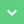 При выборе одного из следующих значений: «Специализированная больница», «Диспансер», «Поликлиника», «Центр (Лечебно-профилактические медицинские организации)», «Медицинские организации скорой медицинской помощи и переливания крови», «Санаторно-курортные организации», «Центр (Медицинские организации особого типа)», «Бюро», «Лаборатория»,  появляется дополнительное поле «Профиль деятельности» (описание см. в п. 9.1).Поле доступно только для организаций типа «Государственное юридическое лицо» или «Частное юридическое лицо»9.1Профиль деятельностиПрофиль деятельностиВыбор значения из выпадающего списка с помощью кнопки .Поле доступно только для организаций типа «Государственное юридическое лицо» или «Частное юридическое лицо»10Уровень организацииУровень медицинской организацииВыбор значения из выпадающего списка с помощью кнопки 11Территориальный признакТерриториальный признакВыбор значения из выпадающего списка с помощью кнопки . Поле доступно только для организаций типа «Государственное юридическое лицо»12ИННИНН организацииЧисловое поле для ввода с ограничением в 10 символов для организаций типа «Государственное юридическое лицо или «Частное юридическое лицо».Числовое поле для ввода с ограничением в 12 символов для организаций типа «Индивидуальный предприниматель»13КППКПП организацииЧисловое поле для ввода с ограничением в 9 символов.Поле доступно только для организаций типа «Государственное юридическое лицо» или «Частное юридическое лицо»14ОГРН илиОГРН ИПОГРН организацииЧисловое поле для ввода с ограничением в 13 символов для организаций типа «Государственное юридическое лицо или «Частное юридическое лицо».Числовое поле для ввода с ограничением в 15 символов для организаций типа «Индивидуальный предприниматель»15ОКОПФОКОПФ организацииВыбор значения из выпадающего списка с помощью кнопки . Чтобы очистить поле необходимо нажать на кнопку 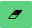 16Специализированные признакиПеречень специализированных признаков организацииДля указания специализированного признака необходимо нажать на кнопку .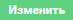 В открывшемся окне необходимо выбрать признаки и нажать на кнопку 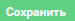 №Наименование поляОписаниеВид, способ ввода1АдресАдрес медицинской организацииДля указания адреса необходимо нажать на кнопку  на форме ввода в поле «Адрес». В открывшемся окне на вкладке «Стандартный ввод» необходимо заполнить поля «Адрес» и «Дом» либо перейти на вкладку «Расширенный режим» и заполнить поля «Субъект», «Населенный пункт», «Улица», «Дом».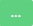 Описание полей табличной части приведено в пп. 1.1 – 1.4.Кнопка «Создать» инициирует сохранение введенных данных и закрытие окна добавления адреса. Кнопка «Отменить» инициирует закрытие окна без сохранения введенных данных1.1СубъектСубъект РФВыбор значения из выпадающего списка с помощью кнопки 1.2Населенный пунктНаименование населенного пунктаСправочное поле. Недоступно для заполнения до указания субъекта РФ.Необходимо ввести первые несколько символов наименования населенного пункта, а затем выбрать значение из выпадающего списка, предложенного Подсистемой.Ввод информации осуществляется согласно справочнику ФИАС1.3УлицаНаименование улицыСправочное поле. Недоступно для заполнения до указания населенного пункта.Необходимо ввести первые несколько символов наименования улицы, а затем выбрать значение из выпадающего списка, предложенного Подсистемой.Ввод информации осуществляется согласно справочнику ФИАС1.4ДомНомер домаПо умолчанию справочное поле (установлен «флажок» для параметра «Справочно»).Необходимо ввести первые несколько символов номера дома, а затем выбрать значение из выпадающего списка, предложенного Подсистемой.Ввод информации осуществляется согласно справочнику ФИАС.В случае если для параметра «Справочно» не установлен «флажок», поле «Дом» – текстово-числовое поле2Почтовый индексПочтовый индексЧисловое поле для ввода с ограничением в 6 символов3Кадастровый номерКадастровый номерЧисловое поле для ввода в формате ХХ:ХХ:ХХХХХХ:ХХ№Наименование поляОписаниеВид, способ ввода1ШиротаЗначение широты адреса местонахождения Числовое поле для ввода в формате
(-)хх.ххххxx.По умолчанию заполняется координатами, соответствующими указанному адресу2ДолготаЗначение долготы адреса местонахожденияЧисловое поле для ввода в формате 
(-)ххх.ххххПо умолчанию заполняется координатами, соответствующими ранее указанному адресу3Указать на картеДля визуализации координат, указанных в полях «Широта»/«Долгота»Перемещение маркера по карте для установления координат№Наименование поляОписаниеВид, способ ввода1НаименованиеНаименование зданияТекстовое поле для ввода с ограничением до 256-ти символов2Год постройкиГод постройки зданияЧисловое поле для ввода с ограничением в 4 знака3Дата начала эксплуатацииДата начала эксплуатации зданияВыбор значения из календаряПримечание. Дата начала эксплуатации должна быть не раньше года постройки4ЭтажностьКоличество этажей в зданииЧисловое поле для ввода с ограничением до 2-х знаков5Признано аварийнымПризнак наличия/отсутствия аварийностиВыбор значения из выпадающего списка с помощью кнопки 6АдресАдрес расположения зданияДля указания адреса необходимо нажать на кнопку  на форме ввода адреса в поле «Адрес». В открывшемся окне на вкладке «Стандартный ввод» необходимо заполнить поля «Адрес» и «Дом» либо перейти на вкладку «Расширенный режим» и заполнить поля «Субъект», «Населенный пункт», «Улица», «Дом».Описание полей табличной части приведено в пп. 6.1 – 6.4.Кнопка «Создать» инициирует сохранение введенных данных и закрытие окна добавления адреса. Кнопка «Отменить» инициирует закрытие окна без сохранения введенных данных6.1СубъектСубъект РФВыбор значения из выпадающего списка с помощью кнопки 6.2Населенный пунктНаименование населенного пунктаСправочное поле. Недоступно для заполнения до указания субъекта РФ.Необходимо ввести первые несколько символов наименования населенного пункта, а затем выбрать значение из выпадающего списка, предложенного Подсистемой.Ввод информации осуществляется согласно справочнику ФИАС6.3УлицаНаименование улицыСправочное поле. Недоступно для заполнения до указания населенного пункта.Необходимо ввести первые несколько символов наименования улицы, а затем выбрать значение из выпадающего списка, предложенного Подсистемой.Ввод информации осуществляется согласно справочнику ФИАС6.4ДомНомер домаПо умолчанию справочное поле (установлен «флажок» для параметра «Справочно»).Необходимо ввести первые несколько символов номера дома, а затем выбрать значение из выпадающего списка, предложенного Подсистемой. Ввод информации осуществляется согласно справочнику ФИАС.В случае если для параметра «Справочно» не установлен «флажок», поле «Дом» – текстово-числовое поле7Почтовый индексПочтовый индексЧисловое поле для ввода с ограничением в 6 символов8Кадастровый номерКадастровый номерЧисловое поле для ввода в формате ХХ:ХХ:ХХХХХХ:ХХ9Дата завершения эксплуатацииДата завершения эксплуатации зданияВыбор значения из календаря. Примечание. Дата завершения эксплуатации должна быть не позже текущей даты и не раньше даты начала эксплуатации.Запись о здании с заполненной «Датой завершения эксплуатации» возможно сохранить только в случае:если у всех структурных подразделений (отделений) (подробнее о структурных подразделениях см. п. 4.2.2.4) в этом здании заполнено поле «Дата упразднения», которая раньше или равна дате завершения эксплуатации здания, если к зданию не прикреплены подразделения (отделения):с указанием признака «Обособленное подразделение»;подразделение с типом «Административно-хозяйственный (вспомогательный)»;отделение стационара (или указана дата упразднения раньше даты завершения эксплуатации здания);кабинеты (амбулаторные, лабораторно-диагностические, инструментально-диагностические, скорой помощи).если к зданию не прикреплено медицинское оборудование, или медицинское оборудование было выведено из эксплуатации, т.е. дата вывода из эксплуатации раньше или равна дате завершения эксплуатации здания;если к зданию не прикреплено передвижное подразделение (подробнее о передвижных подразделениях см. п. 4.2.2.9).После ввода даты завершения эксплуатации, появляется поле «Причина завершения эксплуатации», описание поля приведено в п. 9.19.1Причина завершения эксплуатацииПричина завершения эксплуатации зданияВыбор значения из выпадающего списка с помощью кнопки 10ТВСПСвязь с ТВСПДанное поле предназначено для добавления/редактирования/удаления связей лечебно-профилактического здания с ТВСП. Данные действия возможны после добавления сведений о ТВСП (см. п. 4.2.2.3)11Из адреса учрежденияАвтоматическое заполнение адреса данными из блока «Адрес местонахождения»Доступно только при заполненном блоке «Адрес местонахождения».Поля «Адрес», «Географические координаты», «Почтовый индекс» и «Кадастровый номер» здания заполняются автоматически значениями из аналогичных полей блока «Адрес местонахождения»№Наименование поляОписаниеВид, способ ввода1Наименование ТВСПНаименование ТВСПТекстовое поле. Поле обязательно для заполнения.При попытке сохранить данные, не заполнив обязательное поле, Подсистема выдаст предупреждающее сообщение «Значение не может быть пустым»2Специализированные признакиПеречисление специализированных признаков ТВСПДля указания специализированного признака необходимо нажать на кнопку .В открывшемся окне необходимо выбрать признаки и нажать на кнопку «Сохранить».Кнопка «Отменить» инициирует закрытие окна без сохранения введенных данных3Сведения о зданияхОтображаются здания МОНеобходимо установить «флажок» для здания, которое будет входить в состав ТВСП №Наименование поляОписаниеВид, способ ввода1НаименованиеНаименование структурного подразделенияТекстовое поле с ограничением до 256-ти символов2Тип подразделенияНаименование типа подразделенияВыбор значения из выпадающего списка с помощью кнопки .В зависимости от выбранного типа подразделения появляются поля с дополнительной информацией о выбранном типе подразделения, описание которых приведено в таблицах (Таблица 7 – Таблица 10)3Вид подразделенияНаименование вида подразделенияВыбор значения из выпадающего списка с помощью кнопки .Значения в выпадающем списке зависят от выбранного типа подразделения (Соответствия приведены в справочнике OID 1.2.643.5.1.13.13.11.1072)4Обособленное подразделениеПараметр наличия/отсутствия статуса обособленного подразделенияУстановление «флажка».В случае установки данного параметра появляется дополнительное поле «Основное здание».Описание полей табличной части приведено в п. 4.14.1Основное зданиеНаименование основного здания, в котором расположено обособленное подразделениеВыбор значения из выпадающего списка с помощью кнопки .В списке отображаются доступные для выбора наименования зданий.Если искомое наименование отсутствует в списке, его необходимо добавить в карточке сведений о медицинской организации в блоке «Лечебно-профилактические здания»5Дата упраздненияДата прекращения функционирования структурного подразделенияВыбор значения из календаря№Наименование поляОписаниеВид, способ ввода1Плановое число посещений в сменуПлановое число посещений в сменуЧисловое поле для ввода с ограничением до 4-х символов2Прикреплено жителей всегоКоличество жителей, прикрепленных к данному подразделениюЧисловое поле для ввода с ограничением до 6-ти символов3Из них детей до 17 летКоличество детей до 17-ти лет из общего количества жителей, прикрепленных к данному подразделениюЧисловое поле для ввода с ограничением до 6-ти символов4Прием на домуПараметр наличия/отсутствия приема на домуВыбор значения из выпадающего списка с помощью кнопки 5Телефоны регистратуры (+7)Номера телефонов регистратурыДля добавления номера телефона необходимо нажать на кнопку , после чего в появившейся форме необходимо ввести номер телефона, равный 10-ти цифрам.Кнопка «Создать» инициирует сохранение введенных данных и закрытие окна добавления телефона. Кнопка «Отменить» инициирует закрытие окна без сохранения введенных данных 6Специализированные признакиПеречисление специализированных признаков амбулаторного подразделенияДля указания специализированного признака необходимо нажать на кнопку .В открывшемся окне необходимо выбрать признаки и нажать на кнопку «Сохранить».Кнопка «Отменить» инициирует закрытие окна без сохранения введенных данных7Врачебные кабинетыИнформация о врачебных кабинетахДля добавления врачебного кабинета необходимо нажать на кнопку , после чего в появившейся форме заполнить поля «Здания», «Тип кабинета», «Количество». Описание полей табличной части приведено в пунктах в пп.7.1 – 7.3.Кнопка «Создать» инициирует сохранение введенных данных и закрытие окна добавления врачебного кабинета. Кнопка «Отменить» инициирует закрытие окна без сохранения введенных данных.7.1ЗданиеНаименование здания, в котором расположены врачебные кабинетыВыбор значения из выпадающего списка с помощью кнопки .В списке отображаются доступные для выбора наименования зданий.Если искомое наименование отсутствует в списке, его необходимо добавить в карточке сведений о медицинской организации в блоке «Лечебно-профилактические здания».Примечание. В поле «Здание» существует ограничение на выбор упраздненных зданий. Упраздненное здание может быть выбрано при следующих условиях:дата завершения эксплуатации здания должна быть позже даты упразднения структурного подразделения;дата завершения эксплуатации здания не заполнена7.2Тип кабинетаНаименование типа кабинетаВыбор значения из выпадающего списка с поиском по наименованию. 7.3Количество Количество кабинетов для указанного типаЧисловое поле для ввода с ограничением до 3-х символов№Наименование поляОписаниеВид, способ ввода1Режим работыРежим работы стационарного подразделенияВыбор значения из выпадающего списка с помощью кнопки .Примечания.1. Если выбрано значение «Круглосуточный», то появляется дополнительное поле «Прием по скорой», обозначающее признак наличия/отсутствия приема скорой помощи. Поле представлено в виде выпадающего списка.2. Если выбрано значение «Стационар на дому», то появляются дополнительные поля:«Количество коек» – числовое поле для ввода с ограничением до 3-х символов;«Здания» – необходимо выбрать значение из выпадающего списка с помощью кнопки  (см. описание в таблице [Таблица 7])2Тел. приемного отделенияТелефон приемного отделенияДля добавления номера телефона необходимо нажать на кнопку , после чего в появившейся форме ввести номер телефона, равный 10-ти цифрам.Кнопка «Создать» инициирует сохранение введенных данных и закрытие окна добавления телефона. Кнопка «Отменить» инициирует закрытие окна без сохранения введенных данных 3Специализированные признакиПеречисление специализированных признаков стационарного подразделенияДля указания специализированного признака необходимо нажать на кнопку .В открывшемся окне необходимо выбрать признаки и нажать на кнопку «Сохранить».Кнопка «Отменить» инициирует закрытие окна без сохранения введенных данных4Отделения и койкиИнформация об отделениях и койках стационарного подразделенияДля добавления информации об отделениях и койках необходимо нажать на кнопку , после чего в появившейся форме необходимо заполнить поля «Здания», «Наименование отделения», «Тип отделения», «Дата упразднения», а также информацию о койках. Описание полей табличной части приведено в пп. 4.1 – 4.5.Кнопка «Создать» инициирует сохранение введенных данных и закрытие окна создания отделения. Кнопка «Отменить» инициирует закрытие окна без сохранения введенных данных4.1ЗданиеНаименование здания, в котором расположено отделениеВыбор значения из выпадающего списка с помощью кнопки .В списке отображаются доступные для выбора наименования зданий.Если искомое наименование отсутствует в списке, его необходимо добавить в карточке сведений о медицинской организации в блоке «Лечебно-профилактические здания».Примечание. В поле «Здание» существует ограничение на выбор упраздненных зданий. Упраздненное здание может быть выбрано при следующих условиях:дата завершения эксплуатации здания должна быть позже даты упразднения структурного подразделения;дата завершения эксплуатации здания должна быть позже даты упразднения отделения стационара;дата завершения эксплуатации здания не заполнена4.2Наименование отделенияНаименование отделенияТекстовое поле для ввода с ограничением до 256-ти символов4.3Тип отделенияНаименование типа отделенияВыбор значения из выпадающего списка с возможностью поиска по наименованию.При выборе значений, для которых в справочнике
"Перечень отделений (кабинетов) и коек медицинской организации" https://nsi.rosminzdrav.ru/#!/refbook/1.2.643.5.1.13.13.99.2.228 в поле "Признак отсутствия коечного фонда" указано значение 1,  снимается обязательность ввода записей для блока «Койки».4.4КойкиИнформация о койках в отделении стационарного подразделенияДля добавления информации о койках необходимо нажать на кнопку , после чего в появившейся форме необходимо заполнить поля «Профиль койки» и «Количество коек». Описание полей табличной части приведено в пп. 3.4.1 – 3.4.2.Кнопка «Создать» инициирует сохранение введенных данных и закрытие окна создания койки. Кнопка «Отменить» инициирует закрытие окна без сохранения введенных данных4.4.1Профиль койкиПрофиль койкиВыбор значения из выпадающего списка с помощью кнопки 4.4.2Количество коекКоличество коек указанного профиляЧисловое поле для ввода с ограничением до 3-х символов4.5Дата упраздненияДата прекращения функционирования отделенияВыбор значения из календаря№Наименование поляОписаниеВид, способ ввода1ЗданиеНаименование зданияВыбор значения из выпадающего списка с помощью кнопки В списке отображаются доступные для выбора наименования зданий.Если требуемое наименование отсутствует в списке, его необходимо добавить в карточке сведений о медицинской организации в блоке «Лечебно-профилактические здания».Примечание. В поле «Здание» существует ограничение на выбор упраздненных зданий. Упраздненное здание может быть выбрано при следующих условиях:дата завершения эксплуатации здания должна быть позже даты упразднения структурного подразделения;дата завершения эксплуатации здания не заполнена2Тип врачебного кабинетаНаименование типа врачебного кабинетаВыбор значения из выпадающего списка с элементом поиска.При необходимости доступен поиск значения в выпадающем списке путем ввода нескольких символов.3Количество кабинетовКоличество кабинетов для указанного типа кабинетаЧисловое поле с ограничением до 3-х символов4Исследований в смену (план)Количество исследований в смену (план)Числовое поле с ограничением до 
5-ти символов и значением до 32767№Наименование поляОписаниеВид, способ ввода1ЗданиеНаименование зданияВыбор значения из выпадающего списка с помощью кнопки .В списке отображаются доступные для выбора наименования зданий.Если требуемое наименование отсутствует в списке, его необходимо добавить в карточке сведений о медицинской организации в блоке «Лечебно-профилактические здания».Примечание.  В поле «Здание» существует ограничение на выбор упраздненных зданий. Упраздненное здание может быть выбрано при следующих условиях:дата завершения эксплуатации здания должна быть позже даты упразднения структурного подразделения;дата завершения эксплуатации здания не заполнена2ВидВид бригады СМПВыбор значения из выпадающего списка с помощью кнопки 3ПрофильПрофиль бригады СМПВыбор значения из выпадающего списка с помощью кнопки 4СпециализацияСпециализация бригады СМПВыбор значения из выпадающего списка с помощью кнопки.Поле отображается в случае выбора значения «Специализированные (только врачебные)» в поле «Профиль»5БригадКоличество бригад СМП указанных вида и профиляЧисловое поле для ввода с ограничением до 3-х символов6АвтомобилейКоличество автомобилей для бригад СМПЧисловое поле для ввода с ограничением до 3-х символов7Выездов в смену (план)Количество выездов в смену (план) для бригад СМПЧисловое поле для ввода с ограничением до 3-х символов№Наименование поляОписаниеВид, способ ввода1Номер участкаНомер врачебного участка, присвоенный в рамках организацииТекстовое поле 
Минимальная длина - 1
Максимальная длина - 1002Дата формированияДата формирования врачебного участкаВыбор значения из календаря.Дата формирования должна быть раньше или равна текущей дате3Тип участкаТип врачебного участка Выбор значения из выпадающего списка4Категория обслуживаемого населения Категория обслуживаемого населения, для выбора возможно указание как только взрослые или детские,  так и одновременно и взрослые и детскиеУстановление «флажка».5Прикрепленное населениеКоличество прикрепленного населения к участкуЧисловое поле для ввода. Максимальное значение, которое можно внести – 999996Дата упраздненияДата упразднения врачебного участкаВыбор значения из календаря.Дата упразднения должна быть позже или равна дате формирования, а также быть не позже текущей даты.При заполнении данного поля, созданная запись врачебного участка окрашивается в темный цвет и отображается в конце списка врачебных участков7Записи в подблоке «Участковый врач/фельдшер»Табличная часть для заполнения записей участковых врачей/фельдшеровДля заполнения табличной части необходимо нажать на кнопку 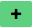 после чего откроется форма ввода, представленная на рисунке (Рисунок 29).Описание полей табличной части приведено в пп. 7.1 – 7.4.Кнопка «Создать» инициирует сохранение введенных данных и закрытие окна добавление участкового врача/фельдшера. Кнопка «Отменить» инициирует закрытие окна без сохранения введенных данных7.1Дата началаДата начала прикрепления участкового врача/фельдшера к врачебному участкуВыбор значения из календаря.Дата начала прикрепления врача к участку должна быть позже или равна дате формирования участка, а также быть не позже текущей даты7.2Дата окончанияДата окончания прикрепления участкового врача/фельдшера к врачебному участкуВыбор значения из календаря.Дата окончания прикрепления врача к участку должна быть позже или равна дате начала, но не позже даты упразднения самого участка, или не позже текущей даты7.3Группа кабинетовГруппа кабинетов амбулаторного подразделения, в которых может быть расположен врачебный участокВыводится список кабинетов всех амбулаторных подразделений при условии, если тип кабинета имеет признак врачебного участкаВ справочнике https://nsi.rosminzdrav.ru/#!/
refbook/1.2.643.5.1.13.13.99.2.2287.4Врач/фельдшерУчастковый врач фельдшер, который трудоустроен в подразделении, в котором есть группа кабинетов, разрешенная для формирования врачебного участкаПоле поиска.
Поиск производится по врачам, которые трудоустроены в указанный период по разрешенной должности в соответствии с типом участка в подразделении выбранной группы кабинетов.
Произвести поиск можно по ФИО или СНИЛС8Записи в подблоке 
«Адреса обслуживания»Табличная часть для заполнения записей адресов обслуживания участкаДля заполнения табличной части необходимо нажать на кнопку ,после чего откроется форма ввода, представленная на рисунке (Рисунок 30).Описание полей табличной части приведено в пп. 8.1 – 8.3.Кнопка «Создать» инициирует сохранение введенных данных и закрытие окна добавления адреса обслуживания. Кнопка «Отменить» инициирует закрытие окна без сохранения введенных данных8.1Дата началаДата начала прикрепления указанного адреса к обслуживанию во врачебном участкеВыбор значения из календаря.Дата начала обслуживания адреса должна быть позже или равна дате формирования участка, а также не быть позже текущей даты8.2Дата окончанияДата окончания прикрепления указанного адреса к обслуживанию во врачебном участкеВыбор значения из календаря.Дата окончания обслуживания адреса должна быть позже или равна дате начала, но не позже даты упразднения самого участка или не позже текущей даты8.3АдресАдрес обслуживания участкаДля указания адреса необходимо нажать на кнопку  на форме ввода адреса в поле «Адрес». В открывшемся окне на вкладке «Стандартный ввод» необходимо заполнить поля «Адрес» и «Дом» либо перейти на вкладку «Расширенный режим» и заполнить поля «Субъект», «Населенный пункт», «Улица», «Дом».Описание полей табличной части приведено в таблице (Таблица 2).Кнопка «Сохранить» инициирует сохранение введенных данных и закрытие окна добавления адреса. Кнопка «Отменить» инициирует закрытие окна без сохранения введенных данных№Наименование поляОписаниеВид, способ ввода1НомерНомер штатного расписания, присвоенный в рамках организацииТекстовое поле для ввода с ограничением до 20-ти символов2Дата утвержденияДата утверждения локального документа штатного расписанияВыбор значения из календаря.Значение не должно быть больше текущей даты3Период действия сДата начала действия штатного расписанияВыбор значения из календаря. Значение должно быть больше или равно значению, указанному в поле «Дата утверждения»4Период действия поДата окончания действия штатного расписанияВыбор значения из календаря. Должно быть больше или равно значению, указанному в поле «Период действия с»5Записи в штатном расписании (штатные единицы)Табличная часть для заполнения записей штатного расписания (штатных единиц)Для заполнения табличной части необходимо нажать на кнопку , после чего откроется форма ввода, представленная на рисунке (Рисунок 33).Описание полей табличной части приведено в пп. 5.1 – 5.7.Кнопка «Создать» инициирует сохранение введенных данных и закрытие окна добавления записи штатного расписания. Кнопка «Отменить» инициирует закрытие окна без сохранения введенных данных5.1Структурное подразделениеНаименование структурного подразделения.Если было указано подразделение типа «Стационарный», то появляется дополнительное поле «Отделение стационара»Выбор значения из выпадающего списка с возможностью поиска по наименованию.В списке отображаются доступные для выбора структурные подразделения.Если требуемое наименование отсутствует в списке, его необходимо добавить в карточке сведений о медицинской организации в блоке «Структурные подразделения»5.2ДолжностьДолжность в рамках выбранного структурного подразделения (отделения стационара)Выбор значения из выпадающего списка с помощью кнопки . Чтобы очистить поле необходимо нажать на кнопку 5.3Ставка, ед.Ставка сотрудника на указанной должностиЧисловое поле для ввода. Максимальное значение, которое можно внести – 600.0000. Возможен ввод дробной части в формате х.хххх5.4Занятых штатных единицЧисло занятых штатных единиц по указанной должности в рамках выбранного структурного подразделения (отделения стационара)Числовое рассчитываемое поле.Рассчитывается как сумма всех занятых ставок (для активных записей в личных делах сотрудников медицинской организации, кроме тех, для которых существует связанная открытая запись в разделе «Временное неисполнение функциональных обязанностей») медицинских работников в пределах каждой должности в МО/подразделении/отделении стационара, указанных в личном деле5.5В т.ч. внешнее совместительствоЧисло занятых штатных единиц по внешнему совместительству по указанной должности в рамках выбранного структурного подразделения (отделения стационара)Числовое рассчитываемое поле.Рассчитывается как сумма всех занятых ставок (для активных записей в личных делах сотрудников медицинской организации, кроме тех, для которых существует связанная открытая запись в разделе «Временное неисполнение функциональных обязанностей») медицинских работников с типом занятия должности = «Совместительство (внешнее)» в пределах каждой должности в МО/подразделении/отделении стационара, указанных в личном деле5.6ВакансииЧисло свободных ставок в штатном расписании по указанной должности в рамках выбранного структурного подразделения (отделения стационара)Числовое рассчитываемое поле.Рассчитывается как разница между значениями в полях «Количество штатных единиц» и «Количество занятых штатных единиц»5.7ПримечанияПримечания по добавляемой записиТекстовое поле с ограничением в 256 символов№Наименование поляОписаниеВид, способ ввода1Отчетный периодПериод, за который вносится запись о расходах и доходахПоле поиска.
Указывается год и для выбора предоставляются все возможные месяцы2Записи о доходахТабличная часть для заполнения записей о доходах медицинской организацииДля заполнения табличной части необходимо нажать на кнопку , после чего откроется форма ввода, представленная на рисунке (Рисунок 38).Описание полей табличной части приведено в пп. 2.1 – 2.2.Кнопка «Создать» инициирует сохранение введенных данных и закрытие окна добавления записи о доходах Кнопка «Отменить» инициирует закрытие окна без сохранения введенных данных2.1Тип доходаТип доходаЗначение из списка2.2СуммаСумма дохода по выбранному типуЧисловое поле для вводаВозможен ввод дробной части в формате ххххххх.хх5Записи о расходахТабличная часть для заполнения записей штатного расписания (штатных единиц)Для заполнения табличной части необходимо нажать на кнопку , после чего откроется форма ввода, представленная на рисунке (Рисунок 39).При указании типа расхода «Оплата труда с учетом начисления страховых взносов» форма преобразится в представление на рисунке (Рисунок 40).Описание полей табличной части приведено в пп. 5.1 – 5.6.Кнопка «Создать» инициирует сохранение введенных данных и закрытие окна добавления записи штатного расписания. Кнопка «Отменить» инициирует закрытие окна без сохранения введенных данных5.1Тип расходаТип расходаЗначение из списка5.2Штатное расписаниеВыбор записи с действующего на отчетный период штатного расписанияЗначение из списка5.2ДолжностьДолжность в рамках выбранного структурного подразделения (отделения стационара)Выбор значения из выпадающего списка 5.3Ставка, ед.Ставка сотрудника на указанной должностиПоле заполняется автоматически5.4Занятых штатных единицЧисло занятых штатных единиц по указанной должности Поле заполняется автоматически5.5В т.ч. внешнее совместительствоЧисло занятых штатных единиц по внешнему совместительству по указанной должности Поле заполняется автоматически5.6Сумма/Сумма заработной платыСумма/Сумма заработной платыЧисловое поле для ввода.Возможен ввод дробной части в формате ххххххх.хх№Наименование поляОписаниеВид, способ ввода1ЗданиеНаименование здания, в котором расположено медицинское оборудованиеВыбор значения из выпадающего списка с помощью кнопки .В списке отображаются доступные для выбора наименования зданий.Если требуемое наименование отсутствует в списке, его необходимо добавить в карточке сведений о медицинской организации в блоке «Лечебно-профилактические здания».Примечание. В поле «Здание» существует ограничение на выбор упраздненных зданий. Упраздненное здание может быть выбрано при следующих условиях:дата вывода оборудования из эксплуатации раньше или равна дате завершения эксплуатации зданиядата завершения эксплуатации здания не заполнена2НаименованиеНаименование медицинского оборудованияТекстовое поле3ТипТип медицинского оборудованияВыбор значения из выпадающего списка с помощью кнопки . Чтобы очистить поле необходимо нажать на кнопку 4ПроизводительПроизводитель медицинского оборудованияТекстовое поле5Страна производстваСтрана-производитель медицинского оборудованияВыбор значения из выпадающего списка с помощью кнопки 6МодельМодель медицинского оборудованияТекстовое поле7Дата регистрацииДата регистрации медицинского оборудования. Поле необходимо для формирования запроса в РЗНВыбор значения из календаря.Значение должно быть не позже текущей даты8Номер регистрацииНомер регистрации медицинского оборудования. Поле необходимо для формирования запроса в РЗНЧисловое поле9Запросить в РЗНПроверка сведений о медицинском оборудовании в РЗНКнопка доступна после заполнения полей «Дата регистрации» и «Номер регистрации».10Проверить статусПроверка наличия сведений о медицинском оборудовании в РЗНКнопка становится доступной после нажатия кнопки «Запросить в РЗН».При наличии сведений в РЗН отображается диалоговое окно, содержащее сведения о медицинском оборудовании.В случае если были получены сведения, отличающиеся от внесенных, то для замены внесенных сведений необходимо нажать на кнопку «Подтверждение изменения сведений» (Рисунок 43), окно подтверждения изменения сведений закроется, внесенные сведения будут заменены.При отсутствии сведений в РЗН Подсистема отобразит сообщение: «Запрашиваемые сведения не найдены»11Серийный номерСерийный номер медицинского оборудованияТекстовое поле12Инвентарный номерИнвентарный номер медицинского оборудованияТекстовое поле13Дата выпускаДата выпуска медицинского оборудованияВыбор значения из календаря.Значение должно быть не больше текущей даты и не меньше 01.01.192014Дата ввода в эксплуатациюДата ввода в эксплуатацию медицинского оборудованияВыбор значения из календаря. Значение должно быть больше или равно значению в поле «Дата выпуска»15Срок службы, летСрок службы медицинского оборудованияЧисловое поле с ограничением до 2-х символов16Дата вывода из эксплуатацииДата вывода из эксплуатации медицинского оборудованияВыбор значения из календаря.Значение должно быть больше значения в поле «Дата ввода в эксплуатацию»17Причина вывода из эксплуатацииПричина вывода из эксплуатации медицинского оборудованияТекстовое поле.Поле отображается, если заполнено поле «Дата вывода из эксплуатации»№Наименование поляОписаниеВид, способ ввода1НаименованиеНаименование передвижного подразделенияТекстовое поле для ввода с ограничением до 256-ти символов2ТипТип передвижного подразделенияВыбор значения из выпадающего списка с помощью кнопки 3Здание Здание, к которому прикреплено передвижное подразделениеВыбор значения из выпадающего списка с помощью кнопки .Примечание. Выбираемое здание должно иметь незаполненную дату завершения эксплуатации4ПодразделениеСтруктурное подразделение, к которому прикреплено передвижное подразделениеВыбор значения из выпадающего списка с помощью кнопки 5Источник финансированияИсточник финансирования передвижного подразделенияВыбор значения из выпадающего списка с помощью кнопки 6Количество выездовУчет количества выездов передвижного подразделенияЧисловое поле. Минимальное значение для ввода – 0, максимальное – 20007Посещаемые населенные пунктыЗаписи о планируемых к посещению населенных пунктахДля добавления записи о планируемых к посещению населенных пунктах необходимо нажать на кнопку . Откроется форма ввода сведений о посещаемом населенном пункте (Рисунок 47). 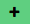 Описание полей приведено в п. 8.Примечание.  В блоке «Посещаемые населенные пункты» адреса населенных пунктов не должны повторяться. При попытке сохранить населенный пункт с уже добавленным адресом, Подсистема выведет предупреждающее сообщение «Пункт посещения с таким адресом уже существует»8Сведения о посещаемом населенном пунктеСведения о посещаемом населенном пунктеВ окне сведений о посещаемом населенном пункте необходимо заполнить информацию в поле «Адрес». Для указания адреса необходимо нажать на кнопку  на форме ввода адреса. В открывшемся окне необходимо заполнить поля: «Субъект», «Населенный пункт».Описание полей табличной части приведено в пп. 8.1 – 8.2.Кнопка «Создать» инициирует сохранение введенных данных и закрытие окна добавления передвижного подразделения.Кнопка «Отменить» инициирует закрытие окна без сохранения введенных данных8.1СубъектСубъект РФВыбор значения из выпадающего списка с помощью кнопки 8.2Населенный пунктНаселенный пунктСправочное поле. Недоступно для заполнения до указания субъекта РФ.Необходимо ввести первые несколько символов наименования населенного пункта, а затем выбрать значение из выпадающего списка, предложенного Подсистемой.Ввод информации осуществляется согласно справочнику ФИАС№Наименование поляОписаниеВид, способ ввода1НаименованиеНаименование домового хозяйстваТекстовое поле для ввода с ограничением до 256-ти символов2Телефон (+7)Контактный номер телефонаЧисловое поле для ввода с ограничением в 10 символов3Контактное лицоФИО контактного лица домового хозяйстваТекстовое поле для ввода с ограничением до 128-ми символов4АдресПараметры адреса домового хозяйстваДля указания адреса необходимо нажать на кнопку  на форме ввода адреса. В открывшемся окне необходимо заполнить дополнительную информацию об адресе: «Субъект», «Населенный пункт», «Улица», «Дом». Описание полей табличной части приведено в пп. 4.1 – 4.4.Кнопка «Создать» инициирует сохранение введенных данных и закрытие окна добавления телефона. Кнопка «Отменить» инициирует закрытие окна без сохранения введенных данных4.1СубъектСубъект РФВыбор значения из выпадающего списка с помощью кнопки 4.2Населенный пунктНаселенный пунктСправочное поле. Недоступно для заполнения до указания субъекта РФ.Необходимо ввести первые несколько символов наименования населенного пункта, а затем выбрать значение из выпадающего списка, предложенного Подсистемой.Ввод информации осуществляется согласно справочнику ФИАС4.3УлицаУлицаПо умолчанию справочное поле (установлен «флажок» для параметра «Справочно»).Необходимо ввести первые несколько символов наименования улицы, а затем выбрать значение из выпадающего списка, предложенного Подсистемой.Ввод информации осуществляется согласно справочнику ФИАС. В случае если для параметра «Справочно» не установлен «флажок», поле «Улица» – текстовое поле 4.4ДомДомПо умолчанию справочное поле (установлен «флажок» для параметра «Справочно»).Необходимо ввести первые несколько символов номера дома, а затем выбрать значение из выпадающего списка, предложенного Подсистемой.Ввод информации осуществляется согласно справочнику ФИАС.В случае если для параметра «Справочно» не установлен «флажок», поле «Дом» – текстово-числовое поле5Почтовый индексПочтовый индексЧисловое поле для ввода с ограничением в 6 символов6Кадастровый номерКадастровый номерЧисловое поле для ввода в формате ХХ:ХХ:ХХХХХХ:ХХ№Наименование поляОписаниеВид, способ ввода«Перечень лицензий»«Перечень лицензий»«Перечень лицензий»«Перечень лицензий»1СерияСерия лицензииЗаполняется автоматически2НомерНомер лицензииЗаполняется автоматически3СтатусСтатус лицензииЗаполняется автоматически4Дата выдачиДата выдачи лицензииЗаполняется автоматически5Дата начала действияДата начала действия лицензииЗаполняется автоматически6Дата окончания действияДата окончания действия лицензииЗаполняется автоматически7Вид деятельностиВид деятельности лицензииЗаполняется автоматически8Лицензирующий органЛицензирующий органЗаполняется автоматически«Перечень приложений»«Перечень приложений»«Перечень приложений»«Перечень приложений»1Номер приложения Номер приложенияЗаполняется автоматически2Дата приложенияДата приложенияЗаполняется автоматически3Статус приложенияСтатус приложенияЗаполняется автоматически«Перечень объектов»«Перечень объектов»«Перечень объектов»«Перечень объектов»1АдресАдрес объектаЗаполняется автоматически2Здание (ТВСП)Наименование лечебно-профилактического здания и ТВСП, соответствующие адресу объекта приложения лицензииЗаполняется, если у объекта приложения лицензии найдено соответствие со зданием по адресу, в данном случае запись выделяется зеленым цветом3ТипТип объектаЗаполняется автоматически«Перечень услуг»«Перечень услуг»«Перечень услуг»«Перечень услуг»1УслугаНаименование услугиЗаполняется автоматически№Наименование поляОписаниеВид, способ ввода1OIDУникальный идентификатор организации, присвоенный в рамках ФРМОПрисваивается автоматически при создании организации в Подсистеме. Поле недоступно для редактирования2Головная организацияГоловная организация для редактируемой организацииУказывается в случае, если редактируемая организация является филиалом.Поле недоступно для редактирования. В случае указания головной организации поля формы «ИНН» и «ОГРН» скрываются на форме.Поля «Тип организации», «Ведомственная принадлежность»/«Учредитель» становятся недоступными для изменения. Значения вышеуказанных полей наследуются от головной организации, т.к. организации являются одним юридическим лицом3Полное наименованиеПолное наименование редактируемой организацииТекстовое поле для ввода 4Сокращенное наименованиеСокращенное наименование редактируемой организацииТекстовое поле для ввода5Субъект РФСубъект РФ, к которому относится организацияЗначение устанавливается при создании организации в Подсистеме. Поле недоступно для редактирования6Субъект системы здравоохраненияВид организацииЗначение устанавливается при создании организации в Подсистеме. Поле недоступно для редактирования7Тип организацииТип организацииЗначение устанавливается при создании организации в Подсистеме. Поле недоступно для редактирования.При выборе значения «Государственное юридическое лицо» появляется дополнительное поле «Ведомственная принадлежность». Описание полей табличной части приведено в п.7.1.При выборе значения «Частное юридическое лицо» или «Индивидуальный предприниматель» появляется дополнительное поле «Учредитель». Описание полей табличной части приведено в п.7.27.1Ведомственная принадлежностьВедомственная принадлежность организацииЗначение устанавливается при создании организации в Подсистеме.Поле недоступно для редактирования.Поле доступно только для организаций типа «Государственное юридическое лицо»7.2УчредительУчредитель организацииТекстовое поле для ввода с ограничением до 512-ти символов.Поле доступно только для организаций с типом «Частное юридическое лицо» или «Индивидуальный предприниматель»8Тип образовательной организацииТип образовательной организацииИмеющиеся значения:«Профессиональная образовательная организация»;«Образовательная организация высшего образования»;«Организация дополнительного «профессионального» образования;«Научная организация»;«Медицинская организация».Поле недоступно для редактирования9ИННИНН организацииЧисловое поле для ввода с ограничением в 10 символов для организаций типа «Государственное юридическое лицо или «Частное юридическое лицо».Числовое поле для ввода с ограничением в 12 символов для организаций типа «Индивидуальный предприниматель»10КППКПП организацииЧисловое поле для ввода с ограничением в 9 символов.Поле доступно только для организаций типа «Государственное юридическое лицо» или «Частное юридическое лицо»11ОГРН/ОГРН ИПОГРН организацииЧисловое поле для ввода с ограничением в 13 символов для организаций типа «Государственное юридическое лицо или «Частное юридическое лицо».Числовое поле для ввода с ограничением в 15 символов для организаций типа «Индивидуальный предприниматель»13ОКОПФОКОПФ организацииВыбор значения из выпадающего списка с помощью кнопки . Чтобы очистить поле необходимо нажать на кнопку №Наименование поляОписаниеВид, способ ввода1АдресАдрес образовательной организации или НИИДля указания адреса необходимо нажать на кнопку  на форме ввода адреса в поле «Адрес». В появившейся форме необходимо заполнить поля «Субъект», «Населенный пункт», «Улица», «Дом». Описание полей табличной части приведено в пп. 1.1 – 1.4.Кнопка «Создать» инициирует сохранение введенных данных и закрытие окна добавления телефона. Кнопка «Отменить» инициирует закрытие окна без сохранения введенных данных1.1СубъектСубъект РФВыбор значения из выпадающего списка с помощью кнопки 1.2Населенный пунктНаименование населенного пунктаСправочное поле.Недоступно для заполнения до указания субъекта РФ.Необходимо ввести первые несколько символов наименования населенного пункта, а затем выбрать значение из выпадающего списка, предложенного Подсистемой.Ввод информации осуществляется согласно справочнику ФИАС1.3УлицаНаименование улицыСправочное поле.Недоступно для заполнения до указания населенного пункта.Необходимо ввести первые несколько символов наименования улицы, а затем выбрать значение из выпадающего списка, предложенного Подсистемой.Ввод информации осуществляется согласно справочнику ФИАС1.4ДомНомер домаПо умолчанию справочное поле (установлен «флажок» для параметра «Справочно»).Необходимо ввести первые несколько символов номера дома, а затем выбрать значение из выпадающего списка, предложенного Подсистемой.Ввод информации осуществляется согласно справочнику ФИАС.В случае если для параметра «Справочно» не установлен «флажок», поле «Дом» – текстово-числовое поле2Почтовый индексПочтовый индексЧисловое поле для ввода с ограничением в 6 символов3Кадастровый номерКадастровый номерЧисловое поле для ввода в формате ХХ:ХХ:ХХХХХХ:ХХ№Наименование поляОписаниеВид, способ ввода1Субъект РФСубъект РФ, к которому относится организацияВыбор значения из выпадающего списка с помощью кнопки Для определенных ролей поле автоматически заполняется значением из профиля пользователя.2Тип организацииТип организацииВыбор значения из выпадающего списка с помощью кнопки 3Ведомственная принадлежностьВедомственная принадлежность организацииВыбор значения из выпадающего списка с помощью кнопки 4Наименование организации *Наименование медицинской организацииВыбор значения из выпадающего списка с помощью кнопки В окне для ввода наименования организации необходимо ввести наименование или ОГРН/ИНН организации 5Признак удаления у медицинской организацииПризнак удаления у медицинской организацииВыбор значения (Да/Нет/Все) из выпадающего списка с помощью кнопки Если при формировании отчета данный параметр не указан (оставлен пустым), по умолчанию в отчет попадают сведения только по не удаленным МО6Признак удаления у структурного подразделенияПризнак удаления у структурного подразделенияВыбор значения (Да/Нет/Все) из выпадающего списка с помощью кнопки Если при формировании отчета данный параметр не указан (оставлен пустым), по умолчанию в отчет попадают только неупраздненные структурные подразделения7Наличие дочерних элементов в структурных подразделенияхНаличие дочерних элементов в структурных подразделенияхВыбор значения (Да/Нет/Все) из выпадающего списка с помощью кнопки Если при формировании отчета данный параметр не указан (оставлен пустым), по умолчанию в отчет попадают те структурные подразделения, у которых отсутствуют дочерние элементы (кабинеты/отделения/бригады).Для получения списка всех подразделений необходимо при формировании отчета в данном поле выбрать значение «Все».8Уведомить о готовностиУведомление 
о готовности отчетаВ случае нажатия на кнопкупридет уведомление о готовности заказанного отчета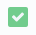 №Наименование поляОписание1Субъект РФСубъект РФ медицинской организации2OID медицинской организацииOID медицинской организации3Краткое наименование медицинской организацииКраткое наименование медицинской организации4Дата удаления медицинской организацииДата удаления медицинской организации5Тип организацииНаименование типа организации6Ведомственная принадлежность медицинской организацииВедомственная принадлежность медицинской организации7Вид деятельности медицинской организацииВид деятельности медицинской организации8Профиль деятельности медицинской организацииПрофиль деятельности медицинской организации9OID структурного подразделенияOID структурного подразделения10Наименование структурного подразделенияНаименование структурного подразделения11Дата ликвидации структурного подразделенияДата ликвидации структурного подразделения12Признак обособленности структурного подразделенияПризнак обособленности структурного подразделения.Указывается значение «Да», если структурное подразделение обособленное, «Нет» - если не обособленное13Тип структурного подразделенияНаименование типа структурного подразделения14Вид структурного подразделенияНаименование вида структурного подразделения15Идентификатор здания (при обособленности)Идентификатор здания, которое указывается для обособленных СП16Наименование здания (при обособленности)Наименование здания, которое указывается для обособленных СП.17Наличие дочерних элементов в структурном подразделенииПризнак наличия дочерних элементов в структурном подразделении.Указывается значение «Да», если структурное подразделение имеет дочерние элементы (кабинеты/отделения/бригады), «Нет» - в противном случае. №Наименование поляОписаниеВид, способ ввода1Дата*Дата запроса отчета Выбор числового параметра из выпадающего календаря при нажатии на кнопку 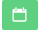 2Субъект РФСубъект РФ, к которому относится организацияВыбор значения из выпадающего списка с помощью кнопки Для определенных ролей поле автоматически заполняется значением из профиля пользователя.3Ведомственная принадлежностьВедомственная принадлежность организацииВыбор значения из выпадающего списка с помощью кнопки 4Перечень медицинских организаций *Перечень медицинских организацийВыбор значения (Организации, которые вносят данные в регистр / Полный перечень организаций регистра) из выпадающего списка с помощью кнопки При выборе значения «Организации, которые вносят данные в регистр», в отчет попадают сведения только по тем МО, к которым прикреплён хотя бы один пользователь, при выборе значения "Полный перечень организаций регистра", отчет формируется по всем МО5Наименование медицинской организации *Наименование медицинской организацииВыбор значения из выпадающего списка с помощью кнопки В окне для ввода наименования организации необходимо ввести наименование или ОГРН/ИНН организации6Уведомить о готовностиУведомление о готовности отчетаВ случае нажатия на кнопкупридет уведомление о готовности заказанного отчета№Наименование поляНаименование поляОписание1Субъект РФСубъект РФСубъект РФ медицинской организации2OIDOIDOID медицинской организации3Наименование медицинской организацииНаименование медицинской организацииНаименование медицинской организации4Ведомственная принадлежность Ведомственная принадлежность Ведомственная принадлежность медицинской организации5Всего медицинских организацийВсего медицинских организацийКоличество медицинских организаций6Уровни медицинских организацийIКоличество медицинских организаций с выбранным уровнем организации6Уровни медицинских организацийIIКоличество медицинских организаций с выбранным уровнем организации6Уровни медицинских организацийIIIКоличество медицинских организаций с выбранным уровнем организации6Уровни медицинских организацийИноеКоличество медицинских организаций с выбранным уровнем организации7Территориальный признакФедеральныеКоличество медицинских организаций с выбранным территориальным признаком7Территориальный признакКраевые, республиканские, областные, окружныеКоличество медицинских организаций с выбранным территориальным признаком7Территориальный признакМежрайонныеКоличество медицинских организаций с выбранным территориальным признаком7Территориальный признакРайонныеКоличество медицинских организаций с выбранным территориальным признаком7Территориальный признакГородскиеКоличество медицинских организаций с выбранным территориальным признаком7Территориальный признакМуниципальныеКоличество медицинских организаций с выбранным территориальным признаком8Вид (профиль) деятельности медицинской организацииБольницыКоличество медицинских организаций со следующими видами деятельности:"Больница (в том числе детская)" "Специализированная больница""Участковая больница""Больница скорой медицинской помощи""Госпиталь""Дом (больница) сестринского ухода""Медико-санитарная часть, в том числе центральная"8Вид (профиль) деятельности медицинской организацииСПККоличество медицинских организаций с видом деятельности "Медицинские организации скорой медицинской помощи и переливания крови" и профилем деятельности "Станция переливания крови" или "Центр крови"8Вид (профиль) деятельности медицинской организацииСМПКоличество медицинских организаций с видом деятельности "Медицинские организации скорой медицинской помощи и переливания крови" и профилем деятельности "Станция скорой медицинской помощи"8Вид (профиль) деятельности медицинской организацииДиспансерыКоличество медицинских организаций с видом деятельности "Диспансер"8Вид (профиль) деятельности медицинской организацииАПУ сам.Количество медицинских организаций со следующими видами деятельности:"Амбулатория, в том числе врачебная""Поликлиника", кроме профиля деятельности "стоматологическая, в том числе детская""Центр (Лечебно-профилактические медицинские организации", кроме профиля деятельности "перинатальный"8Вид (профиль) деятельности медицинской организацииСтоматологические пол-киКоличество медицинских организаций с видом деятельности "Поликлиника" и профилем деятельности " стоматологическая, в том числе детская"8Вид (профиль) деятельности медицинской организацииОсобого типаКоличество медицинских организаций со следующими видами деятельности:"Центр (Медицинские организации особого типа)""Бюро""Хоспис""Лепрозорий""Дезинфекционный центр (станция)""Центр гигиенического образования населения""Центр гигиены и эпидемиологии"8Вид (профиль) деятельности медицинской организацииДом ребенкаКоличество медицинских организаций с видом деятельности "Дом ребенка, в том числе специализированный"8Вид (профиль) деятельности медицинской организацииСанаторииКоличество медицинских организаций с видом деятельности "Санаторно-курортные организации"9Вид (профиль) деятельности входящих подразделений в МОАПУ входящиеКоличество структурных подразделений со следующими видами:"Амбулатории""Поликлиники (поликлинические отделения)""Детские поликлиники (отделения)"9Вид (профиль) деятельности входящих подразделений в МОФАПКоличество структурных подразделений с видом "Фельдшерско-акушерские пункты (включая передвижные)"9Вид (профиль) деятельности входящих подразделений в МОФПКоличество структурных подразделений с видом "Фельдшерские пункты (включая передвижные)"9Вид (профиль) деятельности входящих подразделений в МОВрач здравпунктыКоличество структурных подразделений с видом "Здравпункты врачебные"9Вид (профиль) деятельности входящих подразделений в МОФельд здравпунктыКоличество структурных подразделений с видом "Здравпункты фельдшерские"9Вид (профиль) деятельности входящих подразделений в МОВрач амбулаторииКоличество структурных подразделений со следующими видами:"Отделения (кабинеты) врача общей практики
(семейного врача)""Центры врача общей практики (семейного врача)"9Вид (профиль) деятельности входящих подразделений в МОУчастковые больницыКоличество структурных подразделений с видом подразделения "Участковые больницы в составе медицинской организации"9Вид (профиль) деятельности входящих подразделений в МОВСЕГОСумма по следующим столбцам: АПУ входящиеФАПФПВрач здравпунктыФельд здравпунктыВрач амбулаторииУчастковые больницыТелефон СТП ЕГИСЗ8-800-500-74-78Адрес электронной почтыegisz@rt-eu.ruОфициальный сайт ЕГИСЗ.РФНаименование поляОписаниеВид, способ вводаПолное наименованиеУказать полное наименование организации 
в соответствии с выпиской из ЕГРЮЛ. Допускается только кириллицаСокращенное наименованиеУказать сокращенное наименование организации 
в соответствии с выпиской из ЕГРЮЛ. Допускается только кириллицаСубъект РФУказать наименование субъекта РФ (исходя 
из юридического адреса головной организации)ИННУказать ИНН организации согласно выписке из ЕГРЮЛ. Допускается только 10-значное число. 
Без пробелов, тире, точек и т.п.ОГРНУказать ОГРН организации в соответствии 
с выпиской из ЕГРЮЛ. Допускается только 13-значное число. 
Без пробелов, тире, точек и т.п.КППУказать КПП организации согласно выписке из ЕГРЮЛ. Допускается только 9-значное число. 
Без пробелов, тире, точек и т.п.Субъект системы здравоохраненияМедицинская организацияОставить значение «Медицинская организация»Ведомственная принадлежностьУказать ведомственную принадлежность организации в соответствии с учредительными документамиВид деятельностиУказать вид деятельности организации
в соответствии с Приказом МЗ РФ от 06.08.2013 
№ 529н (Раздел I)Профиль деятельностиУказать (при наличии) профиль деятельности 
организации в соответствии с Приказом МЗ РФ 
от 06.08.2013 № 529н (Раздел I) Уровень организацииУказать одно из следующих значений:«I уровень»;«II уровень»;«III уровень»;«Иное»Территориальный признакУказать территориальный признак в соответствии 
с Приказом МЗ РФ от 06.08.2013 № 529н (Раздел II)Наименование поляОписаниеВид, способ вводаТип организацииЧастное юридическое лицоОставить значение «Частное юридическое лицо»Полное наименованиеУказать полное наименование организации 
в соответствии с выпиской из ЕГРЮЛ. Допускается только кириллицаСокращенное наименованиеУказать полное сокращенное наименование организации в соответствии с выпиской 
из ЕГРЮЛ. 
Допускается только кириллицаСубъект РФУказать наименование субъекта РФ (исходя из юридического адреса головной организации)ИННУказать ИНН организации согласно выписке 
из ЕГРЮЛ.Допускается только 10-значное число.Без пробелов, тире, точек и т.п.ОГРНУказать ОГРН организации согласно выписке 
из ЕГРЮЛ.Допускается только 13-значное число.Без пробелов, тире, точек и т.п.КППУказать КПП организации согласно выписке 
из ЕГРЮЛ.Допускается только 9-значное число.
Без пробелов, тире, точек и т.п.Субъект системы здравоохраненияМедицинская организацияОставить значение «Медицинская организация»УчредительУказать наименование учредителя организации 
в соответствии с учредительными документамиВид деятельностиУказать вид деятельности организации 
в соответствии с Приказом МЗ РФ от 06.08.2013 № 529н (Раздел I)Профиль деятельностиУказать (при наличии) профиль деятельности организации в соответствии с Приказом МЗ РФ 
от 06.08.2013 № 529н (Раздел I)Уровень организацииУказать одно из следующих значений:«I уровень»;«II уровень»;«III уровень»;«Иное»Наименование поляОписаниеВид, способ вводаГоловная организацияУказать полное и сокращенное наименование головной организации согласно выписке из ЕГРЮЛ. Допускается только кириллицаПолное наименованиеУказать полное наименование филиала согласно выписке из ЕГРЮЛ.  Допускается только кириллицаСокращенное наименованиеУказать сокращенное наименование филиала согласно выписке из ЕГРЮЛ. Допускается только кириллицаСубъект РФУказать наименование субъекта РФ, в котором расположен филиал ИНН Указать ИНН головной организации согласно выписке из ЕГРЮЛ.Допускается только 10-значное число. 
Без пробелов, тире, точек и т.п.КППУказать КПП филиала согласно выписке из ЕГРЮЛ.Допускается только 9-значное число. 
Без пробелов, тире, точек и т.п.Субъект системы здравоохраненияМедицинская организацияОставить значение «Медицинская организация»Уровень организацииУказать одно из следующих значений:«I уровень»;«II уровень»;«III уровень»;«Иное»Наименование поляОписаниеВид, способ вводаТип организацииИндивидуальный предпринимательОставить значение «Индивидуальный предприниматель»Полное наименованиеУказать полное наименование ИП
в соответствии с выпиской из ЕГРИП. Допускается только кириллицаСокращенное наименованиеУказать сокращенное наименование ИП
по шаблону «ИП Фамилия И.О.».Допускается только кириллицаСубъект РФУказать наименование субъекта РФ (исходя из адреса местожительства ИП)ИННУказать ИНН ИП согласно выписке из ЕГРИП. Допускается только 12-значное число.Без пробелов, тире, точек и т.п.ОГРН ИПУказать ОГРН ИП согласно выписке из ЕГРИП.Допускается только 15-значное число. Без пробелов, тире, точек и т.п.Субъект системы здравоохраненияМедицинская организацияОставить значение «Медицинская организация»Наименование поляОписаниеВид, способ вводаТип организацииГосударственное юридическое лицоОставить значение «Государственное юридическое лицо»Полное наименованиеУказать полное наименование организации в соответствии с выпиской 
из ЕГРЮЛ.Допускается только кириллицаСокращенное наименованиеУказать сокращенное наименование организации в соответствии с выпиской 
из ЕГРЮЛ. Допускается только кириллицаСубъект РФУказать наименование субъекта РФ (исходя из юридического адреса организации)ИННУказать ИНН организации согласно выписке из ЕГРЮЛ.Допускается только 10-значное число.Без пробелов, тире, точек и т.п.ОГРН Указать ОГРН согласно выписке из ЕГРЮЛ.Допускается только 13-значное число.Без пробелов, тире, точек и т.п.КППУказать КПП организации согласно выписке из ЕГРЮЛ.Допускается только 9-значное число.Без пробелов, тире, точек и т.п.Субъект системы здравоохраненияОрганизация здравоохраненияОставить значение «Организация здравоохранения»Ведомственная принадлежностьУказать ведомственную принадлежность организации с учредительными документамиНаименование поляОписаниеВид, способ вводаТип организацииУказать одно из значений:«Государственное юридическое лицо»;«Частное юридическое лицо»;«Индивидуальный предприниматель»Полное наименованиеУказать полное наименование организации в соответствии с выпиской 
из ЕГРЮЛ/ЕГРИП. Допускается только кириллицаСокращенное наименованиеУказать полное сокращенное наименование организации в соответствии с выпиской 
из ЕГРЮЛ. Для ИП указать по шаблону «ИП Фамилия И.О.».Допускается только кириллицаСубъект РФУказать наименование субъекта РФ (исходя из юридического адреса головной организации, адреса местожительства ИП)ИННУказать ИНН организации согласно выписке из ЕГРЮЛ/ЕГРИП.Для типа организации «Частное юридическое лицо» допускается только 
10-значное число.Для типа организации «Индивидуальный предприниматель» допускается только 
12-значное число.Без пробелов, тире, точек и т.п.ОГРН или ОГРН ИПУказать ОГРН организации/ОГРН ИП  согласно выписке из ЕГРЮЛ/ЕГРИП.Для типа организации «Частное юридическое лицо» допускается только 
13-значное число.Для типа организации «Индивидуальный предприниматель» допускается только 
15-значное число. Без пробелов, тире, точек и т.п.КППУказать КПП организации согласно выписке из ЕГРЮЛ.Для типа организации «Частное юридическое лицо» допускается только
9-значное число. Без пробелов, тире, точек и т.п.Для типа организации «Индивидуальный предприниматель» значение не указываетсяСубъект системы здравоохранения
Фармацевтическая организацияОставить значение «Фармацевтическая организация»Ведомственная принадлежность/УчредительУказать (при наличии) ведомственную принадлежность организации или наименование учредителя организации 
в соответствии с учредительными документамиНаименование поляОписаниеВид, способ вводаГоловная организацияУказать полное и сокращенное наименование головной организации согласно выписке 
из ЕГРЮЛ. Допускается только кириллицаПолное наименованиеУказать полное наименование филиала согласно выписке из ЕГРЮЛ.  Допускается только кириллицаСокращенное наименованиеУказать сокращенное наименование филиала согласно выписке из ЕГРЮЛ. Допускается только кириллицаСубъект РФУказать наименование субъекта РФ, в котором расположен филиал ИННУказать ИНН головной организации согласно выписке из ЕГРЮЛ. Допускается только 10-значное числоКППУказать КПП филиала согласно выписке 
из ЕГРЮЛ.Допускается только 9-значное число. Без пробелов, тире, точек и т.п.Субъект системы здравоохраненияФармацевтическая организацияОставить значение «Фармацевтическая организация»Наименование поляОписаниеВид, способ вводаТип организацииУказать одно из значений:«Государственное юридическое лицо»;«Частное юридическое лицо»;«Индивидуальный предприниматель»Полное наименованиеУказать полное наименование организации 
в соответствии с выпиской из ЕГРЮЛ/ЕГРИП. Допускается только кириллицаСокращенное наименованиеУказать сокращенное наименование организации в соответствии с выпиской 
из ЕГРЮЛ. Для ИП указать по шаблону 
«ИП Фамилия И.О.».Допускается только кириллицаСубъект РФУказать наименование субъекта РФ (исходя из юридического адреса головной организации, адрес местожительства ИП)ИННУказать ИНН организации согласно выписке из ЕГРЮЛ/ЕГРИП.Для типа организации «Частное юридическое лицо» допускается только 10-значное число.Для типа организации «Индивидуальный предприниматель» допускается только 
12-значное число.Без пробелов, тире, точек и т.п.ОГРН или ОГРН ИПУказать ОГРН организации/ОГРН ИП согласно выписке из ЕГРЮЛ/ЕГРИП.Для типа организации «Частное юридическое лицо» допускается только 13-значное число.Для типа организации «Индивидуальный предприниматель» допускается только 
15-значное число. Без пробелов, тире, точек и т.п.КППУказать КПП организации согласно выписке из ЕГРЮЛ.Для типа организации «Частное юридическое лицо» допускается только 9-значное число. Без пробелов, тире, точек и т.п.Для типа организации «Индивидуальный предприниматель» значение не указываетсяСубъект системы здравоохраненияОбразовательная организацияОставить значение «Образовательная организация»Тип образовательной организацииУказать одно из следующих значений:Профессиональная образовательная организация;Образовательная организация высшего образования;Организация дополнительного профессионального образования;Научная организация;Медицинская организацияВедомственная принадлежность/УчредительУказать (при наличии) ведомственную принадлежность организации или наименование учредителя организации 
в соответствии с учредительными документамиНаименование поляОписаниеВид, способ вводаГоловная организацияУказать полное и сокращенное наименование головной организации согласно выписке 
из ЕГРЮЛ.Допускается только кириллицаПолное наименованиеУказать полное наименование филиала согласно выписке из ЕГРЮЛ.  Допускается только кириллицаСокращенное наименованиеУказать сокращенное наименование филиала согласно выписке из ЕГРЮЛ. Допускается только кириллицаСубъект РФУказать наименование субъекта РФ, в котором расположен филиал ИННУказать ИНН головной организации согласно выписке из ЕГРЮЛ. Допускается только 10-значное числоКППУказать КПП филиала согласно выписке 
из ЕГРЮЛ.Допускается только 9-значное число. 
Без пробелов, тире, точек и т.п.Субъект системы здравоохраненияОбразовательная организацияОставить значение «Образовательная организация»Тип образовательной организацииУказать одно из следующих значений:Профессиональная образовательная организация;Образовательная организация высшего образования;Организация дополнительного профессионального образования;Научная организация;Медицинская организация№ п/пНаименование поляОписаниеВид, способ ввода1OIDУказать уникальный идентификатор организации в ФРМО1Полное наименованиеУказать полное наименование организации согласно выписке из ЕГРЮЛ/ЕГРИП. Допускается только кириллица1Субъект РФУказать наименование субъекта РФ 
(в соответствии с юридическим адресом организации/филиала/адреса местожительства ИП)1Причина переводав архивУказать одно из следующих значений:В связи с реорганизацией; 	Дубль МО; 	По причине некорректного занесения МО; 	В связи с прекращением осуществления медицинской деятельности Привилегии/Роли ФРМОРаботник МЗ (ФРМО)Работник ОУЗ (ФРМО)Работник МО (ФРМО)Работник ФОИВ (ФРМО)Работник ОО (ФРМО)Просмотр сведений об организации +++++Редактирование основных сведений об организации ++Создание записей в блоках карточки организации (кроме внесения сведений 
о лицензиях)++Редактирование записей 
в блоках карточки организации (кроме изменения сведений 
о лицензиях)++Удаление записей в блоках карточки организации (кроме удаления сведений 
о лицензиях)++Перевод карточки организации в архивФормирование отчетов (объем данных в отчете зависит от роли пользователя)+++++Общие привилегииОбщие привилегииОбщие привилегииОбщие привилегииОбщие привилегииОбщие привилегииПросмотр НСИ+++++Доступ уровня федерации++Доступ уровня региона+Доступ уровня ведомства++Дата измененияМесто измененияОписание изменения23.07.2021Пункт 3.2Внесены коррективы в формулировки23.07.2021Пункт 4.2.1Изменено название пункта (с «Добавление медицинской организации в Подсистему» 
на «Добавление организаций в Подсистему»). Добавлено описание условий, при которых организация вносится в ФРМО.Добавлено уточнение о возможности подачи в СТП ЕГИСЗ заявок без проставления оттиска печати 
организации/ИП в случае, если использование печати при осуществлении деятельности организации/ИП 
не предусмотрено23.07.2021Пункт 4.2.2 (подпункт 8.1 таблицы 1)Добавлено описание порядка действий пользователя в случае необходимости изменения сведений 
о ведомственной принадлежности медицинской организации23.07.2021Пункт 4.2.3Расширен перечень федеральных регистров, содержащих карты пациентов, в которые требуется вносить изменения перед переводом медицинской организации в архив ФРМО.  Добавлено уточнение 
в части сохранения/получения доступов к ФРМО 
и ФРМР после перевода МО в архив ФРМО 23.07.2021Пункт 4.2.4.1 (подпункт 7.1 таблицы 18)Добавлено описание порядка действий пользователя в случае необходимости изменения сведений 
о ведомственной принадлежности образовательной организации или НИИ23.07.2021Раздел 7Добавлен раздел 7 «История изменений документа»23.07.2021Приложения1. Исключено Приложение А «Заявка 
на предоставление доступа в Федеральный реестр медицинских организаций».2. Приложение Б «Матрица прав и ролей пользователей ФРМО» переименовано 
в Приложение 3.3. Приложение В «Формы заявок на добавление медицинских организаций» изложено в новой редакции и переименовано в Приложение 1.4. Приложение В.7 «Заявка на перевод медицинский организации в архив» изложено в новой редакции 
и переименовано в Приложение 227.08.2021Аннотация (абзац 2)Исключено перечисление групп сведений, содержащихся в ФРМО. Добавлена информация 
о внесении в реестр сведений о соискателях лицензии на осуществление медицинской деятельности27.08.2021Пункт 1.2В краткое описание возможностей ФРМО добавлена информация о возможности внесения в реестр сведений о соискателях лицензии на осуществление медицинской деятельности27.08.2021Пункт 2.1Перечень функций, для автоматизации которых предназначена Подсистема, дополнен функцией сбора информации о соискателях лицензии на осуществление медицинской деятельности27.08.2021Пункт 4.2.1В перечень организаций, сведения о которых подлежат внесению в ФРМО, добавлены соискатели лицензии 
на осуществление медицинской деятельности27.08.2021Приложение 1 (пункт 1.1)Добавлено требование об обязательном приложении к заявке на внесение в ФРМО организации-соискателя лицензии на осуществление медицинской деятельности сканированной копии проекта заявления о предоставлении лицензии (без приложений). Описаны требования по заверению указанного заявления подписью уполномоченного лица и печатью организации. Добавлены рекомендации по одновременному направлению заявки на предоставление доступа к ФРМО/ФРМР 27.08.2021Приложение 3Скорректирована матрица прав и ролей пользователей ФРМО27.08.2021Раздел 7Раздел 7 «История изменений документа» преобразован в Приложение 4  